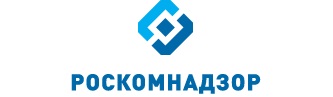 Отчето результатах деятельностиУправления Роскомнадзора по Астраханской областиза 1 полугодие 2018 годаг. АстраханьСодержаниеI. Сведения о выполнении полномочий, возложенных на территориальный орган Роскомнадзора.	31.1. Результаты проведения плановых проверок юридических лиц (их филиалов, представительств, обособленных подразделений), индивидуальных предпринимателей, плановых проверок деятельности органов местного самоуправления и должностных лиц местного самоуправления, мероприятий по систематическому наблюдению	61.2. Результаты проведения внеплановых проверок юридических лиц (их филиалов, представительств, обособленных подразделений), внеплановых проверок деятельности органов местного самоуправления и должностных лиц местного самоуправления, индивидуальных предпринимателей и мероприятий по систематическому наблюдению	101.3. Выполнение полномочий в установленных сферах деятельности	17II. Сведения о показателях эффективности деятельности	55III. Выводы по результатам деятельности и предложения по их совершенствованию	64I. Сведения о выполнении полномочий, возложенных на Управление Роскомнадзора по Астраханской областиПолномочия территориального органа установлены Положением об Управлении Федеральной службы по надзору в сфере связи, информационных технологий и массовых коммуникаций по Астраханской области, утвержденным приказом руководителя Федеральной службы по надзору в сфере связи, информационных технологий и массовых коммуникаций от 25.01.2016 № 76 (далее Положение).Штатная численность государственных служащих составляет 21 сотрудник, из них: руководство – 2 сотрудника, в сфере контроля (надзора) – 13 сотрудников По состоянию на 01 июля 2018 года в Управлении имеется информация:- о 3631 операторе связи, которым принадлежит 7811 лицензии (с территорией действия – Астраханская область или юридическим адресом на территории области) на оказание услуг в области связи, из них: 5954 лицензий на предоставление услуг электросвязи, 518 на предоставление услуг почтовой связи, 1339 лицензий на телерадиовещание, 11950 РЭС и 4 франкировальных машин;- о 526 юридических лицах, индивидуальных предпринимателях (не операторах связи) вещателях, которым принадлежит 921 лицензия на вещание, из них:- о 215  юридических лицах, индивидуальных предпринимателях (не операторах связи) и физических лицах владельцах РЭС, которым принадлежит 11950 РЭС и 4 франкировальные машины;- о 1 владельце франкировальных машин (не операторы связи и не владельцы РЭС и ВЧУ), которым принадлежит 4 франкировальных машин;- о 4179 операторах, осуществляющих обработку персональных данных;- о 149 средствах массовой информации, из которых: Сравнительные данные 30.06.2017 и 30.06.2018Результаты проведения плановых проверок юридических лиц (их филиалов, представительств, обособленных подразделений) и индивидуальных предпринимателей (включая ПД ГМО)В первом полугодие 2018 года  Управлением проведено:9 плановых мероприятий, предусмотренных Планом проведения плановых проверок и Планом деятельности Управления, из них:2 – в сфере связи и 7 – в области персональных данных.Во 2-м квартале текущего года Управлением проведено:6 плановых мероприятий, предусмотренных Планом проведения плановых проверок и Планом деятельности Управления, из них:1 – в сфере связи и 5 – в области персональных данных.По результатам плановых проверок в отчетном периоде выявлено 17 нарушения норм  действующего законодательства в области защиты персональных данных, из них 13 нарушений в области защиты персональных данных выявлено во 2-м квартале 2018 года.Выдано 7 предписаний в области законодательства о персональных данных, из них 5 предписаний выдано во 2-м квартале 2018 годаРезультаты проведения плановых мероприятий систематического наблюдения, предусмотренных Планом деятельности УправленияВ первом полугодие 2018 года  Управлением проведено:113 плановых мероприятий систематического наблюдения, предусмотренных Планом деятельности Управления, из них: 18 – в сфере связи,  8 – в области телерадиовещания, 39– в области средств массовой информации и 48 – в области защиты персональных данных.Во 2-м квартале 2018 года Управлением проведено:58 плановых мероприятий систематического наблюдения, предусмотренных Планом деятельности Управления, из них: 8 – в сфере связи,  6 – в области телерадиовещания, 20– в области средств массовой информации и 24 – в области защиты персональных данныхВ течение отчетного периода отменены плановые мероприятия систематического наблюдения по следующим причинам:Обжалований действий должностных лиц, проводивших мероприятия, а также результатов проведенных СН в отчетном периоде, не было.По результатам плановых мероприятий по систематическому наблюдению выявлено:-  18 нарушений норм действующего законодательства, из них 16 нарушений в области связи, 1 нарушение в области СМИ и 1 нарушение в области телерадиовещания.Во 2-м квартале 2018 года выявлено 11 нарушений норм действующего законодательства, из них 10 нарушений в области связи и 1 нарушение в области телерадиовещания.- требования Уполномоченного органа в рамках ч. 3 ст. 23 Федерального закона от 27 июля 2006 г. № 152-ФЗ «О персональных данных» не выдавались - возбуждено 70 административных дел, из них 69 в области связи и 1 в области телерадиовещания. Во 2-м квартале 2018 года возбуждено 55 административных дел, из них 54 в области связи и 1 в области телерадиовещания.Таким образом, в 1 полугодие  2018 года было проведено 122 плановых проверки и мероприятий СН, в том числе:Доля плановых проверок и мероприятий СН, в которых выявлены нарушения действующего законодательства в 2017 и 2018 годахПо результатам плановых проверок и мероприятий СН:- выявлено 37 нарушений норм действующего законодательства- выдано 3 предписания об устранении выявленных нарушений (1 предписание выдано ЦА Роскомнадзора):- составлено 70 протоколов об АПН.Результаты проведения внеплановых проверок юридических лиц (их филиалов, представительств, обособленных подразделений) и индивидуальных предпринимателейВнеплановые проверки Управлением проводились по основаниям, указанным в п. 2 ст. 10 Федерального закона от 26.12.2008 № 294-ФЗ «О защите прав юридических лиц и индивидуальных предпринимателей при осуществлении государственного контроля (надзора) и муниципального контроля, а именно:- поступления обращений и заявлений граждан, ИП, юридических лиц, информации от органов государственной власти о фактах нарушений целостности, устойчивости функционирования и безопасности единой сети электросвязи;- проверка исполнения ранее выданного предписанияВ отчетный период Управлением внеплановые проверки не проводилисьПо результатам внеплановых проверок в отчетном периоде выявлено:- выданы  предписания - возбуждены  административные дела Результаты проведения внеплановых мероприятий систематического наблюдения В отчетном периоде внеплановые мероприятия проводились по следующим основаниям:- по поручению Центрального аппарата.Так в первом полугодие 2018 года  Управлением проведено:8 внеплановых мероприятий систематического наблюдения, из них 1- в области связи, 4 - в области телерадиовещания и 3 – в отношении средств массовой информации.Во 2-м  квартале отчетного периода проведено:5 внеплановых мероприятий систематического наблюдения, из них 3 - в области телерадиовещания и 2 – в отношении средств массовой информации.По результатам внеплановых мероприятий по систематическому наблюдению в отчетном периоде выявлено:- 7 нарушений норм  действующего законодательства, из них 1- в области связи, 4 - в области телерадиовещания и 2 – в отношении средств массовой информации.Во 2-м  квартале отчетного периода выявлено 4 нарушения норм  действующего законодательства, из них 3 - в области телерадиовещания и 1 – в отношении средств массовой информации.- возбуждено 5 административных дел, из них 1 - в области связи, 3 - в области телерадиовещания и 1 – в отношении средств массовой информации.Во 2-м  квартале отчетного периода возбуждено 4 административных дела, из них 3 - в области телерадиовещания и 1 – в отношении средств массовой информации.С начала года проведено 5 внеплановых мероприятий СН, в том числе:Доля внеплановых проверок и СН, в которых выявлены нарушения действующего законодательстваПо результатам внеплановых проверок и мероприятий СН:- выявлено 7 нарушений норм действующего законодательстваСравнительные данные о выявленных нарушениях- составлено 5 протоколов об АПНАдминистративная практикаВ отчетный период в ходе правоприменительной деятельности должностными лицами           Управления было составлено 295 протоколов об административном правонарушенииПо сферам контроля протоколы об административных правонарушениях за  отчетный период распределились следующим образом:Сравнительные данные о количестве составленных протоколов об АПН Результаты рассмотрения административных делИз протоколов об АПН составленных в отчетный период 2018 рассмотрено судами мировой и арбитражной юрисдикцией 266 административных дела, 160 административных дела рассмотрены в рамках полномочий руководителем Управления. Наложено административных наказаний в виде штрафа на сумму 949000 тыс. руб.Взыскано административных штрафов на сумму 704500 тыс.руб.По результатам рассмотрения административных дел руководителем Управления вынесено 76 представления об устранении причин и условий способствовавших совершению административного правонарушения.Иная судебная практикаВ судебные инстанции направлено 10 административных исковых заявлений в отношении редакций средств массовой информации, в соответствии со ст. 15 закона Российской Федерации от 27.12.1991 №2124-1 «О средствах массовой информации», о признании недействительными свидетельств о регистрации средств массовой информации.Сравнительные данные наложенных штрафовСравнительные данные внесенных представленийСведения о выполнении полномочий в сфере связиНадзор и контроль в сфере связи.Количество сотрудников отдела в чьи полномочия входит контроль и надзор в сфере связи на 30.06.2018 года– 5 человека (по состоянию на 30.06.2017 – 5).Результаты контрольно-надзорных мероприятий в сфере связиВ отчетном периоде проведено контрольно-надзорных мероприятий (КНМ):а) проверки ЮЛ и ИП, включая проверки ПОДФТ:б) мероприятия СН Количественный и качественный анализ мер, не связанных с административной и судебной практикой, по выявленным в ходе исполнения функции государственного контроля (надзора) нарушениям обязательных требованийПредписанияРезультаты административной и судебной практики как по делам, связанным с административными правонарушениями, так и по иным делам (исковое производство, оспаривание ненормативного правового акта и др.), с перечислением проигранных в суде дел и описанием причин принятия судом решения не в пользу Управления Роскомнадзора по Астраханской области.В течение отчетного периода по итогам проведенного контроля (надзора) в рамках полномочий Управления:- составлено 214 протокола;- рассмотрено 156 протоколов в том числе и протоколы составленные в 1-м квартале 2018г.Результаты рассмотрения административных дел.Из протоколов об АПН составленных в 1-м квартале 2018г. и 2-м квартале 2018г. рассмотрено 156 административных дел.  Сумма наложенных штрафов составила 401500 тыс. руб. из них взыскано 247000 тыс. руб.По результатам рассмотрения административных дел в отчетном периоде руководителем Управления вынесено 40 представлений об устранении причин и условий способствовавших совершению административного правонарушения.Решением Арбитражного суда Астраханской области постановление Управления Федеральной службы по надзору в сфере связи, информационных технологий и массовых коммуникаций по Астраханской области №ПО-30/3/311 от 09.11.2017 г. о привлечении к административной ответственности ПАО «МегаФон» по ч.2 ст. 13.4 КоАП РФ признано незаконным и отменено.По мнению суда, основанием отмены вышеуказанного постановления послужило нарушение п.4 ч.1 ст. 29.10 КоАП РФ, а именно в постановлении по делу об административном правонарушении не были в достаточной мере указаны обстоятельства, установленные при рассмотрения дела.Как указано в решении суда ни  в  протоколе,  ни  в  постановлении  о  привлечении  к  административной  ответственности  при описании  события  административного правонарушения  ни указано, то обстоятельство, что в  ходе  проверки  нарушение  были выявлены   в работе РЭС на частоте 18930,03373 МГц.Также, суд в своем Решении ссылается на нарушения Управлением Роскомнадзора по Астраханской области процессуальных прав лица, привлекаемого к административной ответственности в связи с ненадлежащим уведомлением о составлении протокола.Исполнение полномочий в рамках Федерального закона от 27.07.2006 № 149-ФЗ «Об информации, информационных технологиях и о защите информации»За 2 кв. 2018 года Управлением организован мониторинг поступающих исковых заявлений органов прокуратуры, а также решений районных судов Астраханской области  по вопросам признания информации в сети «Интернет» запрещенной к распространению на территории Российской Федерации, в рамках статьи 15.1 Федерального закона от 27.07.2006 № 149-ФЗ «Об информации, информационных технологиях и о защите информации» (далее – Федеральный закон № 149-ФЗ). Всего в  2 кв. 2018 года Управлением получено 440 исковых заявлений органов прокуратуры, о признании информации в сети «Интернет» запрещенной к распространению на территории Российской Федерации. В ходе анализа данных заявлений, Управлением в адреса районных судов, рассматривающих исковые заявления, было направлено: 275 ходатайство о рассмотрении дел в отсутствии представителя Управления;6 заявления в рамках статьи 180 КАС РФ, об исправлении описок допущенных в решениях судов. Данные описки носили характер опечаток, при указании в резолютивной  части решения суда доменных имен, либо URL-адресов;4 заявлений о разъяснении решения судов;8 отзыв на исковые заявления.Также за 2 кв.  2018 года Управлением получено и проанализировано 169 вступивших в законную силу решений районных судов о признании информации в сети «Интернет» запрещенной к распространению на территории Российской Федерации. Данные решения своевременно внесены в АРМ ЕАИС.Так же, за 2 кв.  2018 Управлением было получено 22 заявления от органов ФСБ, МВД и прокуратуры Астраханской области, об ограничении доступа к сетевым адресам распространяющих экстремистскую информация, признанной таковой судом и внесенную в федеральный список экстремистских материалов. Данные заявления внесены в АРМ ЕАИС.Ведение реестров и учетаВедение реестра операторов, занимающих существенное положение в сети связи общего пользования.Управление осуществляет обеспечение ведения Реестра путём сбора, проверки и направления в Центральный аппарат Роскомнадзора отчётных форм, предусмотренных Положением о ведении реестра операторов, занимающих существенное положение в сети связи общего пользования, утвержденным приказом Мининформсвязи России от 19.05.2005 года № 55.На территории Астраханской области действует 26 операторов связи, которые подают формы в соответствии с приказом Мининформсвязи России от 19.05.2005 года № 55 для принятия решения по вопросу включения в Реестр операторов, занимающих существенное положение в сети общего пользования. Количество сотрудников, в должностных регламентах которых установлено исполнение полномочия – 1(в 2017 году - 1). Осуществление обеспечения ведения Реестра путём сбора, проверки и направления в Центральный аппарат Роскомнадзора отчётных форм осуществляется 1 сотрудником отдела.В отчетном периоде направлено 26 запросов о представлении сведений по формам в соответствии с приказом Мининформсвязи России от 19.05.2005 года № 55. По результатам получено и размещено в ЕИС 2.0 37 отчетных форм предусмотренных приказом Мининформсвязи России от 19.05.2005 года № 55. В соответствии с запросом ЦА Роскомнадзора представлен перечень операторов связи обязанных представлять сведения.Доля полномочий – 0,02Полномочия по обеспечению ведения Реестра операторов, занимающих существенное положение в сети общего пользования, осуществляются в полном объёме и в установленные сроки.С целью исполнения полномочий Роскомнадзора по ведению реестра операторов, занимающих существенное положение в сети связи общего пользования, Управлением подготовлен и размещен в подсистеме ЕИС «Реестр ОЗСП» Перечень операторов связи, оказывающих услуги местной, внутризоновой, междугородной и международной телефонной связи на территории Астраханской области:в коде АВС=851 – 26 операторов связи,Направлен отчет в ЦА Роскомнадзора исх. от 16.03.2017 № 2202-02/30.Нарушения сотрудниками административных процедур и требований нормативных правовых актов, указаний руководства Роскомнадзора отсутствуют.Предложения по повышению эффективности исполнения полномочия отсутствуют.Проблемы при исполнении полномочия в отчетном периоде не выявлены.О выполнении полномочий в отношении операторов связиПо количеству плановых мероприятий в разрезе полномочий информация не может быть представлена, так как проверки – это совокупность мероприятий государственного контроля (надзора).Государственный контроль и надзор за выполнением операторами связи требований по внедрению системы оперативно-разыскных мероприятий:Государственный контроль и надзор за использованием в сети связи общего пользования, технологических сетях и сетях связи специального назначения (в случае их присоединения к сети связи общего пользования) средств связи, прошедших обязательное подтверждение соответствия установленным требованиямГосударственный контроль и надзор за соблюдением операторами связи требований к метрологическому обеспечению оборудования, используемого для учета объема оказанных услуг (длительности соединения и объема трафика)Государственный контроль и надзор за выполнением операторами связи требований к защите сетей связи от несанкционированного доступа к ним и передаваемой по ним информацииГосударственный контроль и надзор за соблюдением операторами связи требований к оказанию услуг связиГосударственный контроль и надзор за соблюдением требований к построению сетей электросвязи и почтовой связи, требований к проектированию, строительству, реконструкции и эксплуатации сетей и сооружений связиГосударственный контроль и надзор за соблюдением установленных лицензионных условий и требований (далее - лицензионные условия) владельцами лицензий на деятельность по оказанию услуг в области связиГосударственный контроль и надзор за соблюдением операторами связи требований к пропуску трафика и его маршрутизацииГосударственный контроль и надзор за соблюдением требований к порядку распределения ресурса нумерации единой сети электросвязи Российской ФедерацииГосударственный контроль и надзор за соблюдением операторами связи требований к использованию выделенного им ресурса нумерации в соответствии с установленным порядком использования ресурса нумерации единой сети электросвязи Российской ФедерацииГосударственный контроль и надзор за соблюдением требований к присоединению сетей электросвязи к сети связи общего пользования, в том числе к условиям присоединенияРассмотрение обращений операторов связи по вопросам присоединения сетей электросвязи и взаимодействия операторов связи, принятие по ним решения и выдача предписания в соответствии с федеральным закономГосударственный контроль и надзор за соблюдением нормативов частоты сбора письменной корреспонденции из почтовых ящиков, ее обмена, перевозки и доставки, а также контрольных сроков пересылки почтовых отправлений и почтовых переводов денежных средств* 7 протоколов об АПН по СН в отношении ФГУП «Почта России» будут составлены в июле 2018 годаПри проведении мероприятия систематического наблюдения в отношении ФГУП "Почта России" выявлены нарушения п.п. 8,  Правил оказания услуг почтовой связи, утвержденных приказом Министерства связи и массовых коммуникаций Российской Федерации от 31.07.2014 № 234, п.п. "а" пункта 1 Нормативов частоты сбора из почтовых ящиков, обмена, перевозки и доставки письменной корреспонденции, а также контрольные сроки пересылки письменной корреспонденции (приложение), утвержденных постановлением Правительства РФ от 24.03.2006 № 160.Письменная корреспонденция межобластного потока на этапах пересылки прошла в установленные контрольные сроки в г. Астрахань и из г. Астрахани. Из 764 учтенных писем на этапе пересылки замедлено 64 письма, в контрольный срок поступило 700 писем или 91,62%. Письменная корреспонденция внутриобластного потока на этапах пересылки прошла в установленные контрольные сроки. Из 853 учтенных писем на этапе пересылки замедлено 41 писем, в контрольный срок поступило 812 писем или 95,19%.Государственный контроль и надзор за соблюдением организациями федеральной почтовой связи и операторами связи, имеющими право самостоятельно оказывать услуги подвижной радиотелефонной связи, а также операторами связи, занимающими существенное положение в сети связи общего пользования, которые имеют право оказывать услуги связи по передаче данных и оказывают услуги связи на основании договоров с абонентами - физическими лицами, Федерального закона от 07.08.2001 № 115-ФЗ "О противодействии легализации (отмыванию) доходов, полученных преступным путем, и финансированию терроризма" в части фиксирования, хранения и представления информации об операциях, подлежащих обязательному контролю, а также организации ими внутреннего контроляГосударственный контроль и надзор за соблюдением пользователями радиочастотного спектра требований к порядку его использования, норм и требований к параметрам излучения (приема) радиоэлектронных средств и высокочастотных устройств гражданского назначенияГосударственный контроль и надзор за соблюдением пользователями радиочастотного спектра требований к порядку его использования, норм и требований к параметрам излучения (приема) радиоэлектронных средств и высокочастотных устройств гражданского назначения, включая надзор с учетом сообщений (данных), полученных в процессе проведения радиочастотной службой радиоконтроляВо 2 квартале 2018 года в рамках осуществления полномочий в отношении владельцев технологических сетей связи плановых и внеплановых проверок не проводилось. Государственный контроль и надзор за соблюдением требований к порядку использования франкировальных машин и выявления франкировальных машин, не разрешенных к использованиюФиксированная телефонная связь, ПД и ТМСЗа 2 квартал 2018 год по результатам мероприятий государственного контроля (надзора) нарушений не выявлено.С целью пресечения и недопущения нарушения обязательных требований в области связи, с представителями операторов связи, проводилась профилактическая работа: пояснение требований законодательства, разъяснение о необходимости исполнения данных требований, как в телефонном режиме, так и устной беседе, путем информационного обеспечения деятельности Управления (размещение новостей на официальном сайте Управления).Всем операторам связи, оказывающим услуги на территории Астраханской области, была доведена информация о необходимости представления информации в Федеральное агентство связи не позднее 30.04.2018 путем  устной беседы в телефонном режиме. Также сотрудниками Управления проводится работа по выявлению сетей электросвязи, предоставляющих услуги связи с использованием Wi-Fi точек доступа, на предмет проведения идентификации пользователей, в результате которой проверено 30 точек доступа Wi-Fi на предмет идентификации пользователей и используемого ими оконечного оборудования, а так же доступности сайтов, внесенных в Единый реестр в раздел «авторские права постоянная блокировка».В результате  нарушений не выявлено.За 2 квартал 2018 год составлен 1 протокол по ч. 2 ст. 6.17 КоАП РФ.Результат проведенного мероприятия систематического наблюдения, в отношении оператора универсального обслуживания ПАО «Ростелеком»:- по лицензии № 135989 «Услуги местной телефонной связи с использованием таксофонов» (проверкой охвачено 2 района Астраханской области) нарушений обязательных требований не выявлено.- по лицензии № 135993 «Телематические услуги связи» (проверкой охвачено 2 района Астраханской области) нарушений обязательных требований не выявлено.Подвижная связь (радио- и телефонная)Во 2 квартале 2018 года в рамках осуществления полномочий в отношении операторов подвижной связи проведено 4 плановых мероприятий по систематическому наблюдению.Проверено 22 объектов надзора, выявлено 8 нарушений обязательных требований в области связи 96 протокола без проведения мероприятий, по информации Управления по Астраханской области филиала ФГУП «РЧЦ ЦФО» в ЮФО и СКФО,).   В рамках мероприятий составлено 48 протоколов.А также проведена 1 плановая выездная проверка в отношении оператора связи ПАО «МТС» нарушений не выявлено.Отмененных и перенесенных мероприятий нет.1. По результатам проведенных мероприятий, частота выявления нарушений на одно мероприятие составила 1,6. Средняя сумма штрафов за одно мероприятие составила – 22 тыс. руб.2. Для проведения плановых и внеплановых мероприятий в отчетном периоде экспертные организации не привлекались.Услуги связи для целей эфирного и кабельного вещанияВо 2 квартале 2018 года в рамках осуществления полномочий в отношении операторов, оказывающих услуги связи для целей эфирного и кабельного вещания проведена 1 плановая выездная проверка. Проверен 1 объект надзора. Нарушений обязательных требований в области связи не выявлено. Отмененных, перенесенных  и  не проведенных мероприятий нет.Для проведения плановых и внеплановых мероприятий в отчетном периоде экспертные организации не привлекались.Результаты работы Управления во взаимодействии с предприятиями радиочастотной службы при осуществлении контрольно-надзорной деятельности приведены в таблице:Управлением, из автоматизированной системы контроля за соблюдением операторами связи требований, установленных статьями 15.1-15.4 Федерального закона от 27.07.2006 № 149-ФЗ «Об информации, информационных технологиях и о защите информации» (АС «РЕВИЗОР») получен  Акт мониторинга выполнения оператором связи требований по ограничению доступа к ресурсам в сети «Интернет», доступ к которым на территории Российской Федерации запрещён.В отношении операторов связи ООО  ПКФ «Астрахань Телеком» и ООО ПКФ «Дельта Телеком», на сетях которых установлены аппаратно-программный агент АС «РЕВИЗОР», составлено 4 протокола об административных правонарушениях по ст. 13.34 КоАП РФ.Во 2 квартале  2018 года:- составлено 144 протокола об административных правонарушениях по материалам радиоконтроля, полученным от  радиочастотной службы, что составило 100 % от общего количества протоколов об административных правонарушениях порядка, требований и условий, относящихся к использованию РЭС или ВЧУ;- внесено 40 представлений об устранении причин и условий, способствовавших совершению административных правонарушений.Не подтвердившихся сведений от радиочастотной службы за отчетный период не поступало.За 2 квартал 2018 года (информация за 1-й квартал 2018), из Федерального агентства связи получено 9 писем, содержащих информацию о признаках нарушения операторами связи п. 1 Порядка предоставления сведений о базе расчёта обязательных отчислений (неналоговых платежах) в резерв универсального обслуживания, утверждённого приказом Минкомсвязи РФ от 16.09.2008 № 41. В отношении 2 операторов связи было составлено 4 протоколов об административных правонарушениях по ч. 3 ст.14.1 КоАП РФ, а также в отношении 3 операторов связи вынесено 3 определений об отказе в возбуждении дел об административных правонарушениях, по причине прекращения деятельности.В рамках повышения уровня информированности объектов надзора юридических лиц, Управлением проведены совещания с операторами связи на тему: «Разъяснение законодательства в сфере предоставление услуг почтовой связи. Нормативы частоты сбора из почтовых ящиков, обмена, перевозки и доставки письменной корреспонденции, а также контрольных сроков пересылки письменной корреспонденции, утвержденных постановлением Правительства Российской Федерации от 24.03.2006 № 160.».Во исполнение Федерального закона от 02.11.2013 № 304-ФЗ «О внесении изменений в статью 44 Федерального закона «О связи» и Кодекс Российской Федерации об административных правонарушениях», а так же указания ЦА (исх. от 22.04.2016 № 07ИО-35234) в части проведения совместных мероприятий, совместно с МВД РФ проведено 12 рейдов по проверке соблюдения обязательных требований при заключении коммерческими представителями операторов подвижной радиотелефонной связи договоров на оказание услуг связи. Нарушений не выявлено.Разрешительная и регистрационная деятельность:Выдача разрешений на применение франкировальных машин:Полномочия выполняют – 1 единица Выдача разрешений на судовые радиостанции, используемые на морских судах, судах внутреннего плавания и судах смешанного (река-море) плаванияПолномочия выполняют –1 единица Регистрация радиоэлектронных средств и высокочастотных устройств гражданского назначенияПолномочие выполняют – 1 единица Основание для отказа в регистрации радиоэлектронных средств и высокочастотных устройств в соответствии с постановлением Правительства РФ от 12.10.2004 № 539 п. в наличие в документах, представленных заявителем, недостоверной или искажённой информации.Участие в работе приемочных комиссий по вводу в эксплуатацию сетей (фрагментов сетей) электросвязиЗа 2 квартал 2018 года введено в эксплуатацию 16 фрагмента сетей электросвязи. Специалисты Управления приняли участие в работе 4 приемочных комиссий по вводу фрагментов сетей электросвязи в эксплуатацию.Сведения об осуществлении приема граждан и обеспечения своевременного и полного рассмотрения устных и письменных обращений граждан, принятия по ним решений и направления заявителям ответов в установленный законодательством Российской Федерации срок.Количество поступивших обращений в области связи 241Объемы и результаты выполнения мероприятий по исполнению полномочияТематика поступивших обращенийСравнительный анализ поступивших обращений- Средняя нагрузка на сотрудника – 60,25 обращенияНарушения сотрудниками административных процедур и требований нормативных правовых актов, указаний руководства Роскомнадзора при выполнении полномочия отсутствуют.Предложения по повышению эффективности исполнения полномочия отсутствуют.Сведения по исполнению полномочия разрешительной и регистрационной деятельности, деятельности по работе с обращениями:Сведения о выполнении полномочий в сфере массовых коммуникаций.Количество сотрудников отдела по защите прав субъектов персональных данных, надзора в сфере массовых коммуникаций и информационных технологий, в чьи полномочия входит осуществление контроля и надзора в сфере массовых коммуникаций на 30.06.2018 года– 4 человека.Мероприятия СНВ отчетном периоде отменено (не проведено) проведение 6 плановых мероприятий систематического наблюдения, по следующим основаниям:Вместе с тем в отчетном периоде проведено 7 внеплановых мероприятия систематического наблюдения по следующим причинам:   Государственный контроль и надзор за соблюдением законодательства Российской Федерации в сфере электронных СМИ (сетевые издания, иные интернет-издания).Объемы и результаты выполнения плановых мероприятий по исполнению полномочияОбъемы и результаты выполнения внеплановых мероприятий по исполнению полномочияГосударственный контроль и надзор за соблюдением законодательства российской федерации в сфере печатных СМИ.Объемы и результаты выполнения плановых мероприятий по исполнению полномочияОбъемы и результаты выполнения внеплановых мероприятий по исполнению полномочияГосударственный контроль и надзор за соблюдением законодательства Российской Федерации в сфере телерадиовещания.Объемы и результаты выполнения плановых мероприятий по исполнению полномочияОбъемы и результаты проведения внеплановых мероприятий по исполнению полномочия*предписание выдано ЦА РоскомнадзораГосударственный контроль и надзор за представлением обязательного федерального экземпляра документов в установленной сфере деятельности федеральной службы по надзору в сфере связи, информационных технологий и массовых коммуникаций.Объемы и результаты проведения плановых мероприятий по исполнению полномочияОбъемы и результаты проведения внеплановых мероприятий по исполнению полномочия:     Государственный контроль и надзор в сфере защиты детей от информации, причиняющей вред их здоровью и (или) развитию, - за соблюдением требований законодательства российской федерации в сфере защиты детей от информации, причиняющей вред их здоровью и (или) развитию, к производству и выпуску средств массовой информации, вещанию телеканалов, радиоканалов, телепрограмм и радиопрограмм, а также к распространению информации посредством информационно-телекоммуникационных сетей (в том числе сети интернет) и сетей подвижной радиотелефонной связи.Объемы и результаты выполнения плановых мероприятий по исполнению полномочияОбъемы и результаты проведения внеплановых мероприятий по исполнению полномочияГосударственный контроль и надзор за соблюдением лицензионных требований владельцами лицензий на телерадиовещание.Объемы и результаты выполнения плановых мероприятий по исполнению полномочияОбъемы и результаты проведения внеплановых мероприятий по исполнению полномочия*предписание выдано ЦА Роскомнадзора Государственный контроль и надзор за соблюдением лицензионных требований владельцами лицензий на изготовление экземпляров аудиовизуальных произведений, программ для ЭВМ, баз данных и фонограмм на любых видах носителей.Количество лицензий, в отношении которых исполняется полномочие - 0.Организация проведения экспертизы информационной продукции в целях обеспечения информационной безопасности детей.В отчетный период экспертиза информационной продукции не проводилась. Сведения по осуществлению мероприятий государственного контроля (надзора) в отчетном периоде.В отчетном периоде проведено 54 мероприятия систематического наблюдения предусмотренных Планом деятельности Управления и 7 внеплановых мероприятий.Все мероприятия проведены в установленный срок. В ходе проведения планового мероприятия в отношении средства массовой информации выявлены нарушения:- Телепрограмма «Прямой Диалог ТВ» установлен не выход в свет более одного года средства массовой информации. По результатам проведенного мероприятия  Управлением принимаются меры в рамках КАС РФ для подачи искового заявления о признании регистрации СМИ недействительной;- Журнал «Медицинские вести Астраханской области» установлен не выход в свет более одного года средства массовой информации. Управлением в адрес учредителя направлено письмо о предоставлении информации о выходе в свет журнала «Медицинские вести Астраханской области». От учредителя получено информационное письмо, в котором сообщено, что журнал выходит с заявленной периодичностью.- Общество с ограниченной ответственностью  «Нижневолжские Телекоммуникационные Сети «РЕАЛ», выявлено нарушение статьи 12 Федерального закона от 29 декабря 1994 г. № 77-ФЗ «Об обязательном экземпляре документов», в части не доставки обязательных экземпляров аудиовизуальной продукции, созданной для телевещания (записи эфира телеканала «ASTRAKHAN.RU SPORT») в Федеральное государственное унитарное предприятие «Всероссийская Государственная Телевизионная и Радиовещательная Компания» (Гостелерадиофонд) за период с  09.02.2018 по 25.03.2018 года. В ходе подготовки к возбуждению административного дела, предусмотренного ст. 13.23 КоАП РФ «Нарушение порядка представления обязательного экземпляра документов» (уведомления о составлении протокола от 27.04.2018 исх. № 3523-03/30, от 08.05.2018 исх. №3786-03/30) от учредителя телеканала «ASTRAKHAN.RU SPORT» - ООО НТС «РЕАЛ» в лице генерального директора были предоставлены письма и сетка вещания телеканала, согласно которой в период с 09.02.2018 по 25.03.2018 в эфир выходили повторы программ телеканала «ASTRAKHAN.RU SPORT», запись которых направлялась ранее по адресу обязательной рассылки - в Филиал  «ВГТРК»  Гостелерадиофонд. Согласно  статье 1.5 КоАП РФ  лицо подлежит административной ответственности только за те административные правонарушения, в отношении которых установлена его вина.  Все  неустранимые сомнения в виновности лица, привлекаемого к административной ответственности, толкуются в пользу этого лица. На основании изложенного в силу п.2 ч.1 ст. 24.5 КоАП РФ протокол об административном правонарушении составлен не был в связи с отсутствием состава административного правонарушения.В ходе проведения планового мероприятия в отношении вещателя выявлено нарушение:- ООО «Газпром добыча Астрахань» выявлено нарушение ст.12 Федерального закона от 29 декабря 2010 г. № 436-ФЗ «О защите детей от информации, причиняющей вред их здоровью и развитию» и Приказа Минкомсвязи от 17.08.2012 № 202 «Об утверждении порядка демонстрации знака информационной продукции в начале трансляции телепрограммы, телепередачи, а так же при каждом возобновлении их трансляции (после прерывания рекламой и (или) иной информацией)», а именно отсутствует знак информационной продукции перед началом трансляции анонса телепередачи «Концертный директор», после трансляции анонса телепередачи «Концертный директор» при возобновлении трансляции телепередачи «7 дней» отсутствует знак информационной продукции.           Управлением возбуждено административное производство по ч. 2 ст.13.21 КоАП РФ и передано по подведомственности в судебный участок на рассмотрение. На основании выявленного нарушения в адрес ООО «Газпром добыча Астрахань» ЦА Роскомнадзора вынесено предписание об устранении нарушений законодательства в сфере массовых коммуникаций.В ходе проведения  внепланового мероприятия в отношении средства массовой информации выявлено нарушение:- ИА «Аверс» установлен не выход в свет более одного года средства массовой информации. По результатам проведенного мероприятия  Управлением подготовлено исковое заявление о признании регистрации СМИ недействительной;- Сетевое издание «AST-NEWS.ru – Астраханские новости» выявлены признаки нарушения ст. 4 Закона Российской Федерации от 27.12.1991 № 2124-1"О средствах массовой информации", а именно в статье от 14.05.2018 в 16:20 «Валентин Бычков: Прогуливаясь по Астрахани» по адресу: https://ast-news.ru/node/178100 обнаружены материалы,   содержащие нецензурную брань. Управлением возбуждено административное производство по ч. 3 ст. 13.21 КоАП РФ и передано по подведомственности в судебный участок на рассмотрение.В ходе проведения  внепланового мероприятия в отношении вещателя выявлено нарушение- Общество с ограниченной ответственностью "Редакция 30" учредитель средства массовой информации радиоканала «Радио День-Ахтубинск» - ст.31 Закона Российской Федерации от 27.12.1991 № 2124-1 "О средствах массовой информации", пп."а" п.4 Положения о лицензировании телевизионного вещания и радиовещания, утвержденного постановлением Правительства Российской Федерации от 08.12.2011 № 1025, а именно не соблюдение даты начала вещания. На основании выявленного нарушения в адрес ООО «Редакция 30» ЦА Роскомнадзора вынесено предписание об устранении нарушений законодательства в сфере массовых коммуникаций.-  МУП «Типография» МО «Ахтубинский район» – учредителя телеканала «Ахтубинск ТВ» - ст.31 Закона Российской Федерации от 27.12.1991 № 2124-1 "О средствах массовой информации", пп."а" п.4 Положения о лицензировании телевизионного вещания и радиовещания, утвержденного постановлением Правительства Российской Федерации от 08.12.2011 № 1025, а именно несоблюдение объемов вещания, несоблюдение процентного соотношения программной направленности телеканала «Ахтубинск ТВ», главы 3 Федерального закона от 29.12.2010 г. №436-ФЗ "О защите детей от информации, причиняющей вред их здоровью и развитию", а именно  в большинстве передач,  вышедших в эфир с 28.05.2018 по 01.06.2018 отсутствуют знаки информационной продукции, а также перед началом трансляции анонса телепередачи «Поздравляем!». Управлением возбуждены административные производства по ч. 2 ст. 13.21 КоАП РФ и ч.3 ст.14.1 КоАП РФ и переданы по подследственности в суды различных инстанций на рассмотрение.Результаты взаимодействия с радиочастотной службой.В соответствии с приказом Роскомнадзора от 26.01.2016 № 80 за отчетный период направлено 54 задания, из них во 2-м квартале текущего года направлено 31 задания на проведение проверки соблюдения обязательных требований законодательства Российской Федерации о средствах массовой информации в ходе систематических наблюдений, согласно Плана деятельности Управления Роскомнадзора по Астраханской области в 2018 году, утвержденного приказом Управления Роскомнадзора по Астраханской области от 16.11.2017  № 185. Задания исполнены в полном объёме. На основании Регламента взаимодействия территориальных органов Роскомнадзора с предприятиями радиочастотной службы утвержденный приказом Роскомнадзора от 04.12.2009 № 639  и последующими с изменениями  от 23.10.2013 № 1186 и от 26.01.2016 № 80,  а также в соответствии с указанием  Роскомнадзора от 13.12.2010 № ПК-21922 в рамках работы по приоритетным направлениям, связанной с выявлением, предупреждением и профилактикой политического, религиозного и иных форм экстремизма с использованием средств массовой информации, сотрудниками Управления совместно со специалистом 1 категории группы мониторинга средств массовых коммуникаций Управления по Астраханской области филиала ФГУП «РЦЧ ЦФО» в ЮФО и СКФО проводился ежедневный  мониторинг периодических печатных и электронных изданий в отношении СМИ, предусмотренных Планом деятельности Управления на 2018 год. Всего в 1 квартале полугодии 2018 года в ходе указанного мониторинга проанализирован 941 материал (из них во 2 квартале 465 материалов) по следующим направлениям:        - выявление материалов с признаками экстремизма;        - выявление материалов, пропагандирующих культ насилия и жестокости;        - выявление материалов, пропагандирующих наркотики;        - выявление материалов, пропагандирующих порнографию;        - выявление материалов, содержащих нецензурную брань;        -выявление информации о несовершеннолетних, пострадавших в результате  противоправных действий (бездействий).         Также проводился мониторинг региональных теле- и радиоканалов, выходящих в эфир и распространяющихся по сети кабельного телевидения, в том числе на предмет возможного распространения в СКТВ программ китайского производства.Мониторинг СМИ осуществлялся также на предмет публикации материалов о деятельности запрещенных судом общественных и религиозных объединений, иных коммерческих организаций, перечень которых размещен на официальном сайте Министерства Юстиции Российской Федерации "http://www.minjust.ru/ru/activity/nko/perechen" По результатам всех мероприятий в печатных и электронных средствах массовой информации общественно-политической и религиозной  направленности материалы с признаками экстремистской направленности и нарушений требований ст. 4 Закона Российской Федерации «О средствах массовой информации» в  1  полугодии 2018 года выявлено 1 нарушение: - Сетевое издание «AST-NEWS.ru – Астраханские новости» выявлены признаки нарушения ст. 4 Закона Российской Федерации от 27.12.1991 № 2124-1"О средствах массовой информации", а именно в статье от 14.05.2018 в 16:20 «Валентин Бычков: Прогуливаясь по Астрахани» по адресу: https://ast-news.ru/node/178100 обнаружены материалы,   содержащие нецензурную брань. Управлением возбуждено административное производство по ч. 3 ст. 13.21 КоАП РФ и передано по подведомственности в судебный участок на рассмотрение.Федерации «О средствах массовой информации» в  отчетном периоде не выявлялись. Административная практикаВ отчетный период в ходе правоприменительной деятельности было составлено 6 протоколов об административном правонарушенииАдминистративное судопроизводствоВо втором квартале Управлением подано 10 административных исковых заявлений о признании регистрации СМИ недействительной в связи с невыходом в свет более года.На основании административных исковых заявлений Управления районными судами г. Астрахани вынесено 6 решений о признании регистрации СМИ недействительными по причине не выхода в свет более года: - Электронное периодическое издание «Квикон», свидетельство о регистрации СМИ ЭЛ ФС 77 – 45592; -Электронное периодическое издание «ТоргЭс», свидетельство о регистрации СМИ ЭЛ ФС 77 – 37116, -Газета «Ритм (реклама, информация, технология, маркетинг)», свидетельство о регистрации СМИ № 555;- Газета «Моя Родина», свидетельство о регистрации СМИ № 013583;- Электронное периодическое издание «Информационный сервер «Астраханский регион»;-  Информационное агентство «Аверс» свидетельство о регистрации СМИ № 013583 № 77-3892.Ведение реестров и учета в сфере массовых коммуникацийВедение реестра средств массовой информации, продукция которых предназначена для распространения на территории субъекта Российской Федерации, муниципального образования.Количество сотрудников, в должностных регламентах которых установлено исполнение полномочия – 1 сотрудник.Ведение реестра плательщиков страховых взносов в государственные внебюджетные фонды – российских организаций и индивидуальных предпринимателей по производству, выпуску в свет (в эфир) и (или) изданию средств массовой информации (за исключением средств массовой информации, специализирующихся на сообщениях и материалах рекламного и (или) эротического характера) и предоставление выписок из него.Количество сотрудников, в должностных регламентах которых установлено исполнение полномочия – 1 сотрудник.В отчетном периоде данное полномочие не исполнялось.Регистрация средств массовой информации, продукция которых предназначена для распространения преимущественно на территории субъекта (субъектов) Российской Федерации, территории муниципального образования         Количество сотрудников, в должностных регламентах которых установлено исполнение полномочия – 2 сотрудник.           В отчетном периоде ведение реестра СМИ, продукция которых предназначена для распространения на территории Астраханской области,  осуществлялась в соответствии с требованиями ведения регистрирующим органом реестра зарегистрированных средств массовой информации, утвержденным приказом Роскомнадзора от 20.02.2012 № 1036 (зарегистрирован в Минюсте России 20.02.2012, рег. № 23273). Реестр ведется в электронном виде в ЕИС Роскомнадзора с формированием электронного образа средства массовой информации и на бумажных носителях с формированием регистрационного дела, содержащего оригиналы регистрационных документов, копии свидетельства о регистрации.     В отчетный период сотрудники Управления давали устные разъяснения по вопросам регистрации СМИ, оказывали методическую помощь по оформлению документов на регистрацию и переоформление СМИ.      Результаты регистрационной деятельности в сфере СМИ ежемесячно публикуются на сайте Управления Роскомнадзор по Астраханской области.     Нарушения сотрудниками административных процедур и требований нормативных правовых актов, указаний руководства Роскомнадзора при выполнении полномочия отсутствуют.    Предложения по повышению эффективности исполнения полномочия отсутствуют.    Проблемы при исполнении полномочия в отчетном периоде не выявлены.Сведения об осуществлении приема граждан и обеспечения своевременного и полного рассмотрения устных и письменных обращений граждан, принятия по ним решений и направления заявителям ответов в установленный законодательством Российской Федерации срок.Количество сотрудников, в должностных регламентах которых установлено исполнение полномочия -2 сотрудника.Количество поступивших обращений в области СМИ – 8Объемы и результаты выполнения мероприятий по исполнению полномочияНарушения сотрудниками административных процедур и требований нормативных правовых актов, указаний руководства Роскомнадзора при выполнении полномочия отсутствуют.Предложения по повышению эффективности исполнения полномочия отсутствуют.Сведения о выполнении полномочий в сфере защиты субъектов персональных данных.Количество сотрудников отдела в полномочия которых входит контроль и надзор в сфере защиты субъектов персональных данных на 30.06.2018 года– 4 человека Надзор и контроль в сфере защиты субъектов персональных данных.а) проверки ЮЛ и ИП, включая проверки ПД ГМО:б) мероприятия СН:Выдано 7 предписаний– требования Уполномоченного органа в рамках ч. 3 ст. 23 Федерального закона от 27.07.2006 № 152-ФЗ «О персональных данных» не направлялисьГосударственный контроль и надзор за соответствием обработки персональных данных требованиям законодательства российской федерации в области персональных данных.Объемы и результаты выполнения плановых мероприятий по исполнению полномочияОбъемы и результаты проведения внеплановых мероприятий по исполнению полномочияСведения по осуществлению мероприятий государственного контроля (надзора) в отчетном периоде.В первом полугодии 2018 года Управлением проведено 9 контрольно-надзорных мероприятий, из них:- в 1 квартале 2018 Управлением проведено 2 плановые выездные проверки:–	В отношении Акционерного общества "Консервативный Коммерческий Банк" выявлено нарушение ч. 7 ст. 22 Федерального закона от 27.07.2006 № 152-ФЗ «О персональных данных» в части непредставления сведений о целях обработки персональных данных, категориях персональных данных, категориях субъектов персональных данных, п. 7 Постановления Правительства РФ от 15.09.2008 № 687 «Об утверждении Положения об особенностях обработки персональных данных, осуществляемой без использования средств автоматизации». По факту выявленного нарушения Оператору выдано Предписание об устранении выявленных нарушений от 28.03.2018 
№ П-30/2/14-нд/-/1/2.–	В отношении Негосударственного учреждения здравоохранения "Отделенческая больница на станции Астрахань 1 открытого акционерного общества "Российские железные дороги" выявлено нарушение п. 6 ч. 1 ст. 18.1 Федерального закона от 27.07.2006 № 152-ФЗ «О персональных данных» в части не ознакомления работников оператора, непосредственно осуществляющих обработку персональных данных, с положениями законодательства Российской Федерации о персональных данных, в том числе требованиями к защите персональных данных, ч. 7 ст. 22 Федерального закона от 27.07.2006 № 152-ФЗ «О персональных данных» в части непредставления сведений о правовых основаниях обработки персональных данных, описании мер, категориях персональных данных, категориях субъектов персональных данных, перечне действий с персональными данными, ответственном за организацию обработки персональных данных. По факту выявленного нарушения Оператору выдано Предписание об устранении выявленных нарушений от 28.03.2018 
№ П-30/2/15-нд/-/1/1. В связи с неисполнением в установленный срок ранее выданного предписания, в отношении вышеуказанной организации и его представителя были составлены протоколы по ст. 19.5 КоАП РФ.Во 2 квартале 2018 проведено 5 плановых проверок:- В отношении ООО "Туристическая Фирма "Магазин путешествий" выявлено нарушение ч п. 6 ч. 1 ст. 18.1 Федерального закона от 27.07.2006 № 152-ФЗ «О персональных данных» в части не ознакомления работников оператора, непосредственно осуществляющих обработку персональных данных, с положениями законодательства Российской Федерации о персональных данных, в том числе требованиями к защите персональных данных и ч. 7 ст. 22 Федерального закона от 27.07.2006 № 152-ФЗ «О персональных данных» в части непредставления сведений об адресе оператора, о категориях персональных данных, о категориях субъектов персональных данных, об ответственном за организацию обработки персональных данных, о местонахождении базы данных информации, содержащей персональные данные граждан РФ. По факту выявленного нарушения Оператору выдано Предписание об устранении выявленных нарушений от 27.04.2018 №П-30/2/25-нд/-/1/4.- В отношении ООО «Успех» выявлено нарушение ч. 1 ст. 22 Федерального закона от 27.07.2006 № 152-ФЗ «О персональных данных» в части непредставления уведомления по обработке персональных данных при осуществлении деятельности по обработке персональных данных, не попадающей под исключения ч. 2 ст. 22 Федерального закона «О персональных данных». По факту выявленного нарушения Оператору выдано Предписание об устранении выявленных нарушений от 27.04.2018 № П-30/2/26-нд/-/1/3.– В отношении ООО МК "Каспийский Капитал" выявлено нарушение п. 4 ч. 1 ст. 18.1 Федерального закона от 27.07.2006 № 152-ФЗ «О персональных данных» – не осуществление внутреннего контроля и (или) аудита соответствия обработки персональных данных Федеральному закону «О персональных данных» и принятым в соответствии с ним нормативным правовым актам, требованиям к защите персональных данных, политике оператора в отношении обработки персональных данных, локальным актам оператора; п. 6 ч. 1 ст. 18.1 Федерального закона от 27.07.2006 № 152-ФЗ «О персональных данных» в части не ознакомления работников оператора, непосредственно осуществляющих обработку персональных данных, с положениями законодательства Российской Федерации о персональных данных, в том числе требованиями к защите персональных данных; ч. 7 ст. 22 Федерального закона от 27.07.2006 № 152-ФЗ «О персональных данных» в части непредставления сведений о правовых основаниях обработки персональных данных, о целях обработки персональных данных, о категориях персональных данных, о категориях субъектов персональных данных, о местонахождении базы данных информации, содержащей персональные данные граждан РФ. По факту выявленного нарушения Оператору выдано Предписание об устранении выявленных нарушений от 31.05.2018 №П-30/2/39-нд/-/1/5.- В отношении ООО УК «ЖилБест» выявлено нарушение ч. 7 ст. 22 Федерального закона от 27.07.2006 № 152-ФЗ «О персональных данных» – непредставление в уполномоченный орган сведений об изменении информации, содержащейся в уведомлении об обработке персональных данных; п. 6 Постановления Правительства РФ от 15.09.2008 № 687 «Об утверждении Положения об особенностях обработки персональных данных, осуществляемой без использования средств автоматизации» – несоблюдение оператором требований по информированию лиц, осуществляющих обработку персональных данных без использования средств автоматизации; п. 13 Постановления Правительства РФ от 15.09.2008 № 687 «Об утверждении Положения об особенностях обработки персональных данных, осуществляемой без использования средств автоматизации» – в части отсутствия у оператора документов, определяющих места хранения персональных данных (материальных носителей).  По факту выявленного нарушения Оператору выдано Предписание об устранении выявленных нарушений от 28.06.2018 № П-30/2/44-нд/-/1/7.- В отношении ООО «Техсоюзкиа» выявлено нарушение ч. 1 ст. 18.1 Федерального закона от 27.07.2006 № 152-ФЗ «О персональных данных» – в части неосуществления внутреннего контроля и (или) аудита соответствия обработки персональных данных настоящему Федеральному закону и принятым в соответствии с ним нормативным правовым актам, требованиям к защите персональных данных, политике оператора в отношении обработки персональных данных, локальным актам оператора; неознакомления работников оператора, непосредственно осуществляющих обработку персональных данных, с положениями законодательства Российской Федерации о персональных данных, в том числе требованиями к защите персональных данных; ч. 7 ст. 22 Федерального закона от 27.07.2006 № 152-ФЗ «О персональных данных» – непредставление в уполномоченный орган сведений об изменении информации, содержащейся в уведомлении об обработке персональных данных; п. 6 Постановления Правительства РФ от 15.09.2008 № 687 «Об утверждении Положения об особенностях обработки персональных данных, осуществляемой без использования средств автоматизации» – несоблюдение оператором требований по информированию лиц, осуществляющих обработку персональных данных без использования средств автоматизации; п. 13 Постановления Правительства РФ от 15.09.2008 № 687 «Об утверждении Положения об особенностях обработки персональных данных, осуществляемой без использования средств автоматизации» – в части отсутствия у оператора документов, определяющих места хранения персональных данных (материальных носителей) работников, уволенных работников.  По факту выявленного нарушения Оператору выдано Предписание об устранении выявленных нарушений от 28.06.2018 № П-30/2/45-нд/-/1/6.Также в отчетном периоде запланировано и проведено мероприятий систематического наблюдения (СН) – 24, из них:16 – мероприятия СН в сети Интернет;8 – мероприятия СН в местах розничной торговли в целях выявления фактов незаконной реализации на физических носителях баз данных, содержащих ПД граждан РФ.Фактов незаконной реализации на физических носителях баз данных, содержащих ПД граждан РФ в местах розничной торговли не выявлено.Мониторинг страниц в сети Интернет проводился в отношении Операторов категории «учреждения здравоохранения», «государственные и муниципальные органы». По итогам проведенных мероприятий СН в сети Интернет нарушения требований законодательства в области персональных данных не выявлены.   Ведение реестра операторов, осуществляющих обработку персональных данных.В целях разъяснения операторам, осуществляющим обработку персональных данных, положений законодательства Российской Федерации в области персональных данных Управлением проделана следующая работа. 1. Наименование сайта и дата размещения информации о необходимости направления уведомления в Уполномоченный орган по защите прав субъектов персональных данных.Информационное сообщение о необходимости подачи уведомления об обработке персональных данных было опубликовано на следующих Интернет-сайтах:Администрация МО «Село «Енотаевка» http/mo-enotaevka.ru/novosti-poseleniya/10.04.2018г.Администрация МО «Цветновский сельсовет» mo.astrobl.ru/tsvetnovskijselsovet /13.04.2018г.Администрация МО «Маковский сельсовет» mo.astrobl.ru/makovskijselsovet/16.04.2018г.Администрация МО «Житнинский сельсовет» mo.astrobl.ru/zhitninskijselsovet/29.06.2018г.2. Наименование СМИ и дата опубликования объявления, статьи, интервью о необходимости направления уведомления, а также информационных писем с дополнением сведений о месте нахождения базы данных в Уполномоченный орган по защите прав субъектов персональных данных: газета «Хронометр Астрахань»  (№ 26 (18) от 26.06.2018);3. 17 мая 2018 года, в  соответствии с Планом – графиком проведения семинаров на апрель - июнь 2018г. в Управлении Роскомнадзора по Астраханской области  Начальником отдела по защите прав субъектов персональных данных, надзора в сфере массовых коммуникаций и информационных технологий Байкиным Д.О., ведущим специалистом – экспертом Смирновой Е.Н. проведен семинар на тему «Разъяснение основных требований Федерального закона «О персональных данных». «Порядок предоставления информационных писем, содержащих сведения о месте нахождения баз данных».     4. Количество писем по активизации работы с операторами, осуществляющими обработку персональных данных, по направлению ими уведомлений об обработке персональных данных, направленных юридическим лицам и количество полученных на них ответов за отчетный квартал:всего направлено писем – 55;всего с уведомлением о вручении –55;всего получено ответов – 1.5. Количество писем, направленных юридическим лицам по активизации работы с операторами, осуществляющими обработку персональных данных,по направлению ими информационных писем со сведениями, указанными в пунктах 5, 7.1, 10 и 11.1 части 3 статьи 22 Федерального закона от 27 июля . № 152-ФЗ «О персональных данных» и количество полученных на них ответов за отчетный квартал:всего направлено писем – 105;всего с уведомлением о вручении –105;всего получено ответов – 11.5.1 Количество писем, направленных юридическим лицам по активизации работы с операторами, осуществляющими обработку персональных данных,по направлению ими информационных писем со сведениями, указанными в пунктах 10.1 части 3 статьи 22 Федерального закона от 27 июля . № 152-ФЗ «О персональных данных» и количество полученных на них ответов за отчетный квартал:всего направлено писем – 105;всего с уведомлением о вручении –105;всего получено ответов – 11.6. Количество писем, направленных физическим лицам и количество полученных на них ответов за отчетный квартал: всего направлено писем – 0;всего получено ответов – 0.7. Причина возврата писем:225  писем  возвращено с начала года по последнее число отчетного квартала в связи с тем, что истек срок хранения писем, а также отсутствие адресата.          Нарушений сотрудниками административных процедур и требований нормативных правовых актов, указаний руководства Роскомнадзора при выполнении полномочия не зафиксировано. Предложения по повышению эффективности исполнения полномочия отсутствуют.Полномочие исполняется своевременно и в полном объёме.В сфере защиты персональных данных за отчетный период было составлено 75 протоколов об административных правонарушениях.Непредставление сведений (ст. 19.7 КоАП РФ) – 73 протоколов.- ст. 19.5 КоАП РФ – 2 протоколаСоставленные протоколы об АПН направлены по подведомственности в суды.- судами решения вынесены по 53 делам;- наложено административных наказаний в виде штрафа на сумму 48 тыс. руб.Сведения об осуществлении приема граждан и обеспечения своевременного и полного рассмотрения устных и письменных обращений граждан, принятия по ним решений и направления заявителям ответов в установленный законодательством Российской Федерации срок.Количество сотрудников, в должностных регламентах которых установлено исполнение полномочия – 3.В первом полугодии в Управление поступило 103 обращения гражданСредняя нагрузка на сотрудника – 18 жалоб на одного сотрудника в 2-м квартале.Нарушения сотрудниками административных процедур и требований нормативных правовых актов, указаний руководства Роскомнадзора при выполнении полномочия отсутствуют.Предложения по повышению эффективности исполнения полномочия отсутствуют.Проблемы при исполнении полномочия в отчетном периоде не выявлены.Результаты рассмотрения обращения граждан в сфере защиты прав субъектов персональных данных.Во 2-м квартале 2018 года в Управление поступило обращений – 55.В отчетный период Управлением рассмотрено обращений – 51:–	поступивших в 1-м квартале 2018 года обращений – 12, из них:в 11 случаях информация о нарушениях в области персональных данных не нашла своего подтверждения;в 1 случае доводы нашли свое подтверждение:В рамках рассмотрения обращения гр. Борецкой А.Г. установлено, что участковый передал персональные данные заявителя третьим лицам в отсутствии правовых оснований. Таким образом, в действиях участкового установлены признаки нарушения ст. 7 ФЗ, ч. 1 ст. 6 № 152-ФЗ, подпадающего под состав административного правонарушения, предусмотренного ч. 6 ст. 13.11 КоАП РФ. В соответствии с п. 6 ч. 1 ст. 24.5 КоАП РФ, одним из обстоятельств, исключающих производство по делу об административном правонарушении, является истечение закрепленных в ст. 4.5 КоАП РФ сроков давности привлечения к административной ответственности. В связи с истечением сроков привлечения к административной ответственности, Управлением было вынесено определение  о не составлении протокола об административном правонарушении. Вместе с тем, в адрес УМВД по Астраханской области направлено требование о недопущении нарушений.–	поступивших во 2-м квартале 2018 года обращений – 39, из них:5 обращений касались разъяснения вопросов по применению законодательства № 152-ФЗ «О персональных данных»;в 32 случаях информация о нарушениях в области персональных данных не нашла своего подтверждения;в 2 случаях доводы, изложенные в жалобах, нашли свое подтверждение:В рамках рассмотрения обращения гр. Тыщенко П.О. установлено, что Заявитель обращался в ООО МФК "ОТП Финанс" с целью трудоустройства, вместе с тем, в его адрес поступили звонки об одобрении кредита, заявку на которую он не оформлял. Таким образом, в действиях микро-финансовой компании установлены признаки нарушения ч.1 ст. 6 ФЗ № 152, подпадающего под состав административного правонарушения, предусмотренного ч. 1 ст. 13.11 КоАП РФ. В соответствии с п. 6 ч. 1 ст. 24.5 КоАП РФ, одним из обстоятельств, исключающих производство по делу об административном правонарушении, является истечение закрепленных в ст. 4.5 КоАП РФ сроков давности привлечения к административной ответственности. В связи с истечением сроков привлечения к административной ответственности, Управлением было вынесено определение  о не составлении протокола об административном правонарушении. Вместе с тем, в адрес финансовой компании направлено требование о недопущении нарушений.В рамках рассмотрения обращения гр. Донской Т.А. установлено, что на сайте astralikes.ru размещены персональные данные Заявителя без ее согласия что является нарушение ч. 1 ст. 6 ФЗ №152. Управление было направлено требование в адрес администратора сайта об удалении персональных данных заявителя. Данное требование исполнено в установленные сроки.В отчетный период осталось на рассмотрении обращений – 16.По результатам рассмотренных обращений заявителям даны ответы в установленные законодательством сроки.В обращениях обжаловались действия следующих категорий Операторов обработки персональных данных:–	банки и кредитные организации;–	коллекторские агентства;–	интернет-сайты;–	ЖКХ;–	иные.Типичными вопросами, поднимаемыми гражданами в своих обращениях в отчетный период, являются законность обработки (распространения) персональных данных.В соответствии с указанием Роскомнадзора от 13.03.2015 № 08 АП-23252 сводный отчет по установленной форме в формате Excel размещен в ЕИС («Планирование деятельности» – «Отчеты о выполнении планов» – «Отчетные документы» – «Сведения об уведомлениях и обращениях по вопросам персональных данных, поступивших в Управление Роскомнадзора по Астраханской области за 2 квартал 2018 г.»).Сведения по исполнению полномочия по работе с обращениями:Нарушения сотрудниками административных процедур и требований нормативных правовых актов, указаний руководства Роскомнадзора при выполнении полномочия отсутствуют.Предложения по повышению эффективности исполнения полномочия отсутствуют.Проблемы при исполнении полномочия в отчетном периоде не выявлены.Сведения о реализации Плана мероприятий по реализации Стратегии институционального развития и информационно-публичной деятельности в области защиты прав субъектов персональных данных на территории Астраханской области  на период до 2020 годаС целью реализации Плана мероприятий по реализации Стратегии в 2-м квартале 2018 года проведена следующая работа.Проведено 6 мероприятий в общеобразовательных учреждениях Астраханской области на тему «Защита персональных данных несовершеннолетних в сети Интернет»;На сайте Управления размещена информация, способствующая повышению уровня правовой информированности граждан и операторов, осуществляющих обработку персональных данных, а также проводится контроль актуальности вышеуказанной информации;В эфире регионального телеканала «ТелПлюс» транслировались ролики, посвященные бережному отношению к персональным данным;Направлены письма об оказании содействия в Администрацию МО «Село «Енотаевка», Администрацию МО «Цветновский сельсовет», Администрацию МО «Маковский сельсовет», Администрация МО «Житнинский сельсовет». Кроме того в адрес печатных СМИ «Пульс Аксарайская» и «Хронометр Астрахань» направлены письма с просьбой о размещении информации о необходимости подачи уведомлений об обработки персональных данных, предоставления сведений о месте нахождения базы персональных данных.Проведено 3 семинара для сотрудников Управления, осуществляющих обработку персональных данных.         Таким образом, план мероприятий по реализации Стратегии институционального развития и информационно-публичной деятельности в области защиты прав субъектов персональных данных на территории Астраханской области  на период до 2020 года, во 2 квартале 2018 года выполнен в полном объеме.Сведения о выполнении полномочий в сфере информационных технологий.	Надзор и контроль в сфере информационных технологий.Участие в формировании единой автоматизированной информационной системы.Количество сотрудников, в должностных регламентах которых установлено исполнение полномочия – 12.Осуществление государственного контроля и надзора в сфере информационных технологий за соблюдением требований обязательной сертификации или декларирования соответствия информационных технологий, предназначенных для обработки государственного банка данных о детях, оставшихся без попечения родителей.Исполнение полномочия не запланировано в плане деятельности Управления.ІІ . Сведения о показателях эффективности деятельностиВ 1-м полугодие 2018г. Управлением проведено 130 мероприятие государственного контроляДоля мероприятий государственного контроля (надзора) в которых выявлены нарушения действующего законодательства в 1-м полугодие 2018 г.В 1-м полугодие 2018 года проведено 130 мероприятий госконтроля в 24 мероприятиях госконтроля (18,5% от числа проведенных) выявлено 44 нарушения норм действующего законодательства, в том числе по:- 19 плановым мероприятиям;- 5 внеплановым мероприятиям.Таким образом, на 1 мероприятие государственного контроля (надзора) приходится:В целях проведения профилактических мероприятий направленных на предупреждение нарушений обязательных требований Управлением проделана следующая работа.Профилактические мероприятия в сфере ПДСведения о выполнении мероприятий Планов-графиков профилактических мероприятий: В 1 квартале 2018 года Управлением продела следующая работа: 1) На официальном сайте Управления размещены актуальные нормативно-правовые акты, содержащие обязательные требования в области персональных данных. 2) Управлением 31.01.2018 был проведен День открытых дверей, посвященный защите персональных данных.3) Принято участие в проведении 6 занятий с обучающимися образовательных учреждений Астраханской области на тему практики применения законодательства в области персональных данных.4) В адрес МФЦ и УФНС по Астраханской области направлены информационных памяток по соблюдению законодательства Российской Федерации в области персональных данных для распространения среди граждан.5) Осуществлялось консультирование операторов, осуществляющих обработку персональных данных, в телефонном режиме, а также при личной беседе.6) Поддерживается в актуальном состоянии ссылок на раздел «Правовая информация» официального сайта Роскомнадзора. 7) Информационное сообщение о необходимости подачи уведомления об обработке персональных данных было опубликовано на следующих Интернет-сайтах:Служба жилищного надзора Астраханской области zhinadzor.astrobl.ru/05.03.2018г.Администрация МО «Черноярский район» admcerjar.ru/27.03.2018г.Информация о необходимости направления уведомления, а также информационных писем с дополнением сведений о месте нахождения базы данных в Уполномоченный орган по защите прав субъектов персональных данных была опубликована в следующих СМИ: газета «Маяк Дельты» (№ 1 от 10.01.2018);газета «Северо – Каспийская Правда» (№ 8 (12075) от 03.02.2018);газета Черноярский Вестник «Волжанка» (№ 4 (12266) от 02.02.2018).Во втором квартале 2018 года:     Проведено 6 мероприятий в общеобразовательных учреждениях Астраханской области на тему «Защита персональных данных несовершеннолетних в сети Интернет»;На сайте Управления размещена информация, способствующая повышению уровня правовой информированности граждан и операторов, осуществляющих обработку персональных данных, а также проводится контроль актуальности вышеуказанной информации;В эфире регионального телеканала «ТелПлюс» транслировались ролики, посвященные бережному отношению к персональным данным;Направлены письма об оказании содействия в Администрацию МО «Село «Енотаевка», Администрацию МО «Цветновский сельсовет», Администрацию МО «Маковский сельсовет», Администрация МО «Житнинский сельсовет». Кроме того в адрес печатных СМИ «Пульс Аксарайская» и «Хронометр Астрахань» направлены письма с просьбой о размещении информации о необходимости подачи уведомлений об обработки персональных данных, предоставления сведений о месте нахождения базы персональных данных.Направлены письма об оказании содействия в Администрацию МО «Село «Енотаевка», Администрацию МО «Цветновский сельсовет», Администрацию МО «Маковский сельсовет», Администрация МО «Житнинский сельсовет». Кроме того в адрес печатных СМИ «Пульс Аксарайская» и «Хронометр Астрахань» направлены письма с просьбой о размещении информации о необходимости подачи уведомлений об обработки персональных данных, предоставления сведений о месте нахождения базы персональных данных.Сведения об освещении проведенных профилактических мероприятиях в публичном доступе: Информация о проведенных и планируемых к проведению профилактических мероприятий размещалась на официальном Интернет-сайте Управления на главной странице и  в разделе «Новости».Сведения о наиболее часто встречающихся нарушениях обязательных требований: Среди наиболее часто встречающихся нарушений обязательных требований можно отметить  нарушение ч. 7 ст. 22 Федерального закона "О персональных данных" – не представление в уполномоченный орган информационного письма о внесении изменений в уведомление об обработке персональных данных. Сведения о повышении квалификации, обучении, переобучении, семинарах по обмену лучшими практиками и прочих мероприятий для сотрудников контрольно-надзорного блока, осуществляющих в том числе профилактическую деятельность: На базе Управления в 1 квартале 2018 года проведен 1 семинар для сотрудников, осуществляющих деятельность в области защиты прав субъектов персональных данных согласно плану мероприятий по профессиональной подготовке.Во 2 квартале 2018 проведено 3 семинара для сотрудников, осуществляющих деятельность в области защиты прав субъектов персональных данных согласно плану мероприятий по профессиональной подготовке.Динамика снижения выявленных нарушений:В сравнении с прошлым годом количество нарушений уменьшилось на 100 %Профилактические мероприятия в сфере СМИСеминары:1 квартал:18.01.2018 рассылка информационных писем. Тема: "Практические рекомендации для редакций средств массовой информации по соблюдению требований законодательства Российской Федерации о выборах, а также памятка представителям СМИ";08.02.2018 на тему: «Участие средств массовой информации в избирательной кампании. Права и обязанности представителей СМИ. Типичные нарушения». Участвовали представители 10 СМИ;16.02.2018 на тему: «Типичные нарушения, выявляемые при проведении контрольно-надзорных мероприятий в сфере СМК и методы их устранения. Особенности соблюдение законодательства в сфере защиты прав субъектов персональных данных средствами массовой информации». Участвовали представители 4 СМИ;14.03.2018  на тему: «Недопустимость злоупотребления свободой массовой информации. Типовые нарушения. Соблюдение ст. 4 Федерального закона от 27.12.1991 №2124-1 «О средствах массовой информации». Участвовали представители 7 СМИ;квартал:18.04.2018 на тему: «Основные требования законодательства о СМИ. Порядок соблюдения ст. 20 Федерального закона от 27.12.1991 №2124-1 «О средствах массовой информации». Участвовали представители 30 СМИ;14.06.2018 на тему: «Разъяснение лицензионных условий и обязательных требований в сфере телевизионного вещания и радиовещания. Порядок соблюдения статьи 31 Закона Российской Федерации от 27.12.1991 №2124-1 « О средствах массовой информации», а также соблюдение требований Федерального закона от 29 декабря 1994 г. № 77-ФЗ «Об обязательном экземпляре документов». Участвовали представители 6 СМИ.Описание текущего уровня развития профилактических мероприятий:Информирование объектов контроля (надзора) по вопросам соблюдения законодательства о средствах массовой информации. Информирование СМИ и вещательных организаций о вступлении в силу новых нормативных актов либо о внесении изменений и дополнений к действующим нормативным правовым актам.  Еженедельный обзвон и приглашение на встречу в Управлении для проведения профилактических бесед.Промежуточные значения целевых показателей качества:Общее количество проведённых в 2016 – 2018 годах профилактических мероприятий с учётом пункта 7 поручения от 18.01.2017 № 04СВ-5484 и без учёта телефонных консультаций (бесед) с нарастающим итогом на 30.06.2018 составляет: 448. Уровень охвата профилактическими мероприятиями в 2016 – 2018 годах представителей региональных медиа сообществ с учётом достигнутых в 2018 году (по 30.06.2018) результатов по данному направлению: всего на территории Астраханской области осуществляют деятельность 161 редакция региональных СМИ и 28 вещательных организаций; процент охвата профилактическими мероприятиями составил: СМИ -100%, Вещатели-100%.Сведения об освещении проведенных профилактических мероприятиях в публичном доступе:За 1 квартал 2018 года на сайте Управления трижды размещалась информация, поступившая от ОНМК.Во 2 квартале 2018 на сайте Управления было размещено 3 новости о проводимых Управлением семинарах.                                                                                                                                                                            Сведения о наиболее часто встречающихся нарушениях обязательных требований:За 1 полугодие 2018 года при проведении мероприятий СН в отношении СМИ и владельцев лицензий на телерадиовещание, а также мониторинга СМИ выявлено часто встречающиеся нарушение:Невыход средства массовой информации в свет более одного года (ст. 15 Закона Российской Федерации "О средствах массовой информации" от 27.12.1991 № 2124-1).Нарушение установленного порядка распространения среди детей продукции СМИ (глава 3 Федерального закона от 29.12.2010 г. №436-ФЗ "О защите детей от информации, причиняющей вред их здоровью и развитию").Осуществление предпринимательской деятельности с нарушением требований и условий, предусмотренных специальным разрешением (лицензией) (ст.31 Закона Российской Федерации от 27.12.1991 № 2124-1 "О средствах массовой информации", пп."а" п.4 Положения о лицензировании телевизионного вещания и радиовещания, утвержденного постановлением Правительства Российской Федерации от 08.12.2011 № 1025).Сведения о повышении квалификации, обучении, переобучении, семинарах по обмену лучшими практиками и прочих мероприятий для сотрудников контрольно-надзорного блока, осуществляющих в том числе профилактическую деятельность:За 1 полугодие 2018 года при проведении мероприятий СН в отношении СМИ и владельцев лицензий на телерадиовещание, а также мониторинга СМИ выявлено часто встречающиеся нарушение:Невыход средства массовой информации в свет более одного года (ст. 15 Закона Российской Федерации "О средствах массовой информации" от 27.12.1991 № 2124-1).Нарушение установленного порядка распространения среди детей продукции СМИ (глава 3 Федерального закона от 29.12.2010 г. №436-ФЗ "О защите детей от информации, причиняющей вред их здоровью и развитию").Осуществление предпринимательской деятельности с нарушением требований и условий, предусмотренных специальным разрешением (лицензией) (ст.31 Закона Российской Федерации от 27.12.1991 № 2124-1 "О средствах массовой информации", пп."а" п.4 Положения о лицензировании телевизионного вещания и радиовещания, утвержденного постановлением Правительства Российской Федерации от 08.12.2011 № 1025).Динамика снижения выявленных нарушений:В сравнении с прошлым годом количество нарушений уменьшилось на 100 %Профилактические мероприятия в сфере связи1) На официальном сайте Управления размещены актуальные нормативно-правовые акты, содержащие обязательные требования в области связи. 2) Управлением проведено во 2 полугодии 2 совещания, в которых принимали участие субъекты надзора:- 20.02.2018 – "Соблюдение операторами связи требований по своевременной оплате обязательных отчислений (неналоговых платежей) в резерв универсального обслуживания";	- 07.06.2018 – «Разъяснение законодательства в сфере предоставление услуг почтовой связи. Нормативы частоты сбора из почтовых ящиков, обмена, перевозки и доставки письменной корреспонденции, а также контрольных сроков пересылки письменной корреспонденции, утвержденных постановлением Правительства Российской Федерации от 24.03.2006 № 160»;В данных мероприятиях приняли участие 13 субъекта надзора.3) Во  2 квартале 2018 года осуществлялась трансляция тематических роликов социальной рекламы в эфире телеканала  "Астрахань 24". Сведения о наиболее часто встречающихся нарушениях обязательных требований: Среди наиболее часто встречающихся нарушений обязательных требований можно отметить:- нарушение п. 1 ст. 24 Федерального закона от 07.07.2003 № 126-ФЗ "О связи" - Нарушение порядка использования радиочастотного спектра; использование радиочастотного спектра без специального разрешения;- нарушение п. 5 ст. 22 Федерального закона от 07.07.2003 № 126-ФЗ "О связи" - Использование незарегистрированных РЭС, ВЧУ гражданского назначения;- нарушение лицензионных условий в части условий, установленные при выделении полос радиочастот и присвоении (назначении) радиочастоты или радиочастотного канала;- нарушение п. 1 Порядка предоставления сведений о базе расчета обязательных отчислений (неналоговых платежей) в резерв универсального обслуживания, утвержденных приказом Минкомсвязи РФ от 16.09.2008 № 41 - Непредставление сведений о базе расчета обязательных отчислений (неналоговых платежей) в резерв универсального обслуживания.Сведения о повышении квалификации, обучении, переобучении, семинарах по обмену лучшими практиками и прочих мероприятий для сотрудников контрольно-надзорного блока, осуществляющих в том числе профилактическую деятельность: На базе Управления во 2 квартале 2018 года проводились семинары для сотрудников, осуществляющих деятельность в области связи согласно плану мероприятий по профессиональной подготовке.Динамика снижения выявленных нарушений:В сравнении с прошлым годом  количество нарушений уменьшилось  на 23,1 %.Анализ регистрационно-разрешительной деятельности.А) в сфере массовых коммуникацийб) в сфере связиРегистрация франкировальных машинВыдача разрешений на судовые радиостанции, используемые на морских судах, судах внутреннего плавания и судах смешанного (река-море) плавания.Регистрация РЭС и ВЧУУчастие в работе приемочных комиссий по вводу в эксплуатацию сооружений связи в) сфере защиты прав субъектов персональных данныхIII. Выводы по результатам деятельности за отчетный периодПлан проведения плановых проверок в отчетном периоде выполнен. По результатам проведенных мероприятий, в полном объеме приняты меры в соответствии с действующем законодательством:- выданы предписания;- при наличии достаточных данных возбуждены дела об административных правонарушениях.В отчетном периоде жалоб и обращений юридических и физических лиц по вопросам нарушения Управлением их законных прав при проведении проверок не поступало.Также в Управлении не было зафиксировано фактов нарушения требований и сроков, установленных административными регламентами исполнения государственных функций осуществления государственного контроля (надзора), а также функций разрешительной и регистрационной деятельности в сферах связи, СМИ и персональных данных.Руководитель  Управления                                                                                                    Д.Ю. ЛогиновРазделстр.Печатные периодические издания, в том числе:79газета50журнал25бюллетень1сборник1справочник2Электронные СМИ, в том числе:67электронное периодическое издание10сетевое издание17телепрограмма3телеканал12радиопрограмма2радиоканал23Информационные агентства3Показатель1 кв. 20172 кв. 20173 кв.20174 кв.2017год 20171 кв. 20182 кв. 20183 кв.20184 кв.201820182018 к 2017Плановые проверки474621360,81Показатель1 кв. 20172 кв. 20173 кв.20174 кв.2017год 20171 кв. 20182 кв. 20183 кв.20184 кв.201820182018 к 2017Выявлено нарушений81036274130,72Показатель1 кв. 20172 кв. 20173 кв.20174 кв.2017год 20171 кв. 20182 кв. 20183 кв.20184 кв.201820182018 к 2017Выдано предписаний332412251,16Показатель1 кв. 20172 кв. 20173 кв.20174 кв.2017год 20171 кв. 20182 кв. 20183 кв.20184 кв.201820182018 к 2017Плановые СН5960565823355580,94№п/пНаименование проверяемого лицаПредметы надзораПричина отмены/не проведения проверки1 квартал 2018г.1Газета «Все для Вас. Нижняя Волга» СН СМИпрекращение действия по решению учредителя свидетельства о регистрации средства массовой информации 2Газета «Дважды два 2х2»СН СМИпрекращение действия по решению учредителя свидетельства о регистрации средства массовой информации3МБУ «Телестудия «АТВ-Центр»СН Вещпрекращение деятельности, подлежащей надзору и контролю4МБУ «Телестудия «АТВ-Центр»СН Вещпрекращение деятельности, подлежащей надзору и контролю2 квартал 2018г.5Газета «Рек тайм»СН СМИпрекращением действия по решению учредителя свидетельства о регистрации средства массовой информации 6Журнал «ТОВАРЫ & УСЛУГИ. АСТРАХАНЬ»СН СМИпрекращением действия по решению учредителя свидетельства о регистрации средства массовой информацииПоказатель1 кв. 20172 кв. 20173 кв.20174 кв.2017год 20171 кв. 20182 кв. 20183 кв.20184 кв.201820182018 к 2017Выявлено нарушений2731179847110,31Показатель1 кв. 20172 кв. 20173 кв.20174 кв.2017год 20171 кв. 20182 кв. 20183 кв.20184 кв.201820182018 к 2017Выдано требований101110031000Показатель1 кв. 20172 кв. 20173 кв.20174 кв.2017год 20171 кв. 20182 кв. 20183 кв.20184 кв.201820182018 к 2017Составлено протоколов11010103115556,36Показатель1 кв. 20172 кв. 20173 кв.20174 кв.2017год 20171 кв. 20182 кв. 20183 кв.20184 кв.2018год 20182018 к 2017Внеплановые проверки572014000Показатель1 кв. 20172 кв. 20173 кв.20174 кв.2017год 20171 кв. 20182 кв. 20183 кв.20184 кв.2018год 20182018 к 2017Выявленные нарушения552012000Показатель1 кв. 20172 кв. 20173 кв.20174 кв.2017год 20171 кв. 20182 кв. 20183 кв.20184 кв.2018год 20182018 к 2017Выдано предписаний33107000Показатель1 кв. 20172 кв. 20173 кв.20174 кв.2017год 20171 кв. 20182 кв. 20183 кв.20184 кв.2018год 20182018 к 2017Составлено протоколов1183022000Показатель1 кв. 20172 кв. 20173 кв.20174 кв.2017год 20171 кв. 20182 кв. 20183 кв.20184 кв.201820182018 к 2017Внеплановые СН6481230350,80Показатель1 кв. 20172 кв. 20173 кв.20174 кв.2017год 20171 кв. 20182 кв. 20183 кв.20184 кв.201820182018 к 2017Выявлено нарушений4111420341,40Показатель1 кв. 20172 кв. 20173 кв.20174 кв.2017год 20171 кв. 20182 кв. 20183 кв.20184 кв.201820182018 к 2017Составлено протоколов721717140,551 кв.2 кв.3 кв.4 кв.годПротоколы об административном правонарушении189295Часть 3 статьи 14.1 КоАП РФ «Осуществление предпринимательской деятельности с нарушением условий, предусмотренных специальным разрешением (лицензией)»2166ч. 1 ст. 13.11 КоАП РФ  Нарушение законодательства Российской Федерации в области персональных данных.10часть 1 статьи 13.4 КоАП РФ «Нарушение правил проектирования, строительства, установки или регистрации радиоэлектронных средств и (или) высокочастотных устройств»1066часть 2 статьи 13.4 КоАП РФ «Нарушение правил эксплуатации радиоэлектронных средств и (или) высокочастотных устройств, правил радиообмена или использования радиочастот либо несоблюдение государственных стандартов, норм или разрешенных в установленном порядке параметров радиоизлучения»6278Статья 19.7 КоАП РФ «Непредставление сведений»9073Часть 2 статьи 6.17 КоАП РФ «Нарушение законодательства Российской Федерации о защите детей от информации, причиняющей вред их здоровью и (или) развитию (введена Федеральным  от 21.07.2011 N 252-ФЗ)11Статьи 13.34 КоАП РФ «Неисполнение оператором связи, оказывающим услуги по предоставлению доступа к информационно-телекоммуникационной сети "Интернет", обязанности по ограничению или возобновлению доступа к информации, доступ к которой должен быть ограничен или возобновлен на основании сведений, полученных от федерального органа исполнительной власти, осуществляющего функции по контролю и надзору в сфере связи, информационных технологий и массовых коммуникаций24Статья 13.38 КоАП РФ «Несвоевременная или неполная уплата оператором сети связи общего пользования обязательных отчислений (неналоговых платежей) в резерв универсального обслуживания»20Часть 2 статьи 13.21 КоАП РФ «Нарушение установленного порядка распространения среди детей продукции средства массовой информации, содержащей информацию, причиняющую вред их здоровью и (или) развитию»03Часть 3 статьи 13.21 КоАП РФ «Изготовление или распространение продукции средства массовой информации, содержащей нецензурную брань»01Часть 2 статьи 13.5 КоАП РФ «Нарушение охраны линий и сооружений связи, если это вызвало прекращение связи01часть 1 статьи 19.5 КоАП РФ « Невыполнение в срок законного предписания (постановления, представления, решения) органа (должностного лица), осуществляющего государственный надзор (контроль»)02Вынесено решений/постановлений по протоколам всего, в том числе:189237Управлением7288из них оставлено в силе7288судами117149из них оставлено в силе117149Наложено административных штрафов, оставлено в силе  (тыс. рублей):514,5434,5Взыскано административных штрафов454,5250,0Показатель1 кв. 20172 кв. 20173 кв. 20174 кв. 201720171 кв. 20182 кв. 20183 кв. 20184 кв. 201820182018 к 2017запланировано плановых проверок120251120,66отменено (не проведено) 000000000завершено120031120,66количество внеплановых проверок4720130000Всего проведено проверок5922181120,14доля внеплановых проверок0,750,78100,720000Показатель1 кв.20172 кв.20173 кв. 20174 кв.201720171 кв. 20182 кв. 20183 кв. 20184 кв. 201820182018 к 2017количество запланированных мероприятий СН1213111046108180,72количество отменённых мероприятий СН001120000количество завершённых мероприятий СН121310944108180,72количество внеплановых мероприятий СН005051011Всего проведено мероприятий СН1213151995118190,761 кв. 2017 г.2 кв. 2017г.3 кв. 20174 кв. 201720171 кв. 20182 кв. 20183 кв. 20184 кв. 201820182018 к 2017В сфере связи331070002 кв. 2018Протоколы об административном правонарушении214часть 1 статьи 13.4 КоАП РФ «Нарушение правил проектирования, строительства, установки или регистрации радиоэлектронных средств и (или) высокочастотных устройств»66часть 2 статьи 13.4 КоАП РФ «Нарушение правил эксплуатации радиоэлектронных средств и (или) высокочастотных устройств, правил радиообмена или использования радиочастот либо несоблюдение государственных стандартов, норм или разрешенных в установленном порядке параметров радиоизлучения»78часть 3 статьи 14.1 КоАП РФ « Осуществление предпринимательской деятельности с нарушением условий, предусмотренных специальным разрешением (лицензией)»64Часть 2 статьи 6.17 КоАП РФ «Нарушение законодательства Российской Федерации о защите детей от информации, причиняющей вред их здоровью и (или) развитию (введена Федеральным  от 21.07.2011 N 252-ФЗ)1Статьи 13.34 КоАП РФ «Неисполнение оператором связи, оказывающим услуги по предоставлению доступа к информационно-телекоммуникационной сети "Интернет", обязанности по ограничению или возобновлению доступа к информации, доступ к которой должен быть ограничен или возобновлен на основании сведений, полученных от федерального органа исполнительной власти, осуществляющего функции по контролю и надзору в сфере связи, информационных технологий и массовых коммуникаций4Часть 2 статьи 13.5 КоАП РФ «Нарушение охраны линий и сооружений связи, если это вызвало прекращение связи1Рассмотрено протоколов об административном правонарушении156Наложено административное наказание в виде штрафа (тыс. рублей):401500Взыскано штрафов (тыс.рублей)2470001 кв. 2017г.2 кв. 20173 кв. 20174 кв. 201720171 кв. 2018г.2 кв. 20183 кв. 20184 кв. 201820182018 к 2017Внесено представлений4155492917436400,791 кв. 2017г.2 кв. 2017г3 кв. 2017г4 кв. 2017г20171 кв. 2018г.2 кв. 2018г3 кв. 2018г4 кв. 2018г20182018 к 2017гНаправлено ходатайств1792661701151792212751,1Направлено возражение05010000Направлено отзывов02814031819,5Внесено в ЕАИС АРМ решений4893256226482281692,8Внесено в ЕАИС АРМ решений заявлений органов ФСБ, МВД, прокуратуры3135117319221,7Заявления об исправлении описок направлено2310142562,2Деятельность по обеспечению ведения Реестра операторов, занимающих существенное положение в сети связи общего пользованияДеятельность по обеспечению ведения Реестра операторов, занимающих существенное положение в сети связи общего пользованияДеятельность по обеспечению ведения Реестра операторов, занимающих существенное положение в сети связи общего пользованияДеятельность по обеспечению ведения Реестра операторов, занимающих существенное положение в сети связи общего пользованияДеятельность по обеспечению ведения Реестра операторов, занимающих существенное положение в сети связи общего пользованияДеятельность по обеспечению ведения Реестра операторов, занимающих существенное положение в сети связи общего пользованияДеятельность по обеспечению ведения Реестра операторов, занимающих существенное положение в сети связи общего пользования№ п/пПункт ПланапланОтм.Причина отменыВып.Примечание1Направление запросов операторам о предоставлении отчетных форм, предусмотренных Положением о ведении реестра операторов, занимающих существенное положение в сети связи общего пользования, утвержденным приказом Мининформсвязи России от 19.05.2005 № 55Январь 2018--Январь 20182Сбор от операторов отчетных форм Март 2018--Март 20183Проверка отчетных форм операторов и представление их в центральных аппарат РоскомнадзораМарт 2018--Март 2018Плановые мероприятияПлановые мероприятияПлановые мероприятияПлановые мероприятияПлановые мероприятияПлановые мероприятияПлановые мероприятияПлановые мероприятияПлановые мероприятияПлановые мероприятияПлановые мероприятия1 квартал 20172 квартал 20173 квартал 20174 квартал 201720171 квартал 20182 квартал 20183 квартал 20184 квартал 20182018Запланированоотдельный учет не ведетсяотдельный учет не ведетсяотдельный учет не ведетсяотдельный учет не ведетсяотдельный учет не ведетсяотдельный учет не ведетсяотдельный учет не ведетсяотдельный учет не ведетсяотдельный учет не ведетсяотдельный учет не ведетсяПроведеноотдельный учет не ведетсяотдельный учет не ведетсяотдельный учет не ведетсяотдельный учет не ведетсяотдельный учет не ведетсяотдельный учет не ведетсяотдельный учет не ведетсяотдельный учет не ведетсяотдельный учет не ведетсяотдельный учет не ведетсяВыявлено нарушений000000Выдано предписаний000000Вынесено предупреждений000000Составлено протоколов об АПН000000Внеплановые мероприятияВнеплановые мероприятияВнеплановые мероприятияВнеплановые мероприятияВнеплановые мероприятияВнеплановые мероприятияВнеплановые мероприятияВнеплановые мероприятияВнеплановые мероприятияВнеплановые мероприятияВнеплановые мероприятия1 квартал 20172 квартал 20173 квартал 20174 квартал 201720171 квартал 20182 квартал 20183 квартал 20184 квартал 20182018Проведено000000Выявлено нарушений000000Выдано предписаний000000Вынесено предупреждений000000Составлено протоколов об АПН000000Плановые мероприятияПлановые мероприятияПлановые мероприятияПлановые мероприятияПлановые мероприятияПлановые мероприятияПлановые мероприятияПлановые мероприятияПлановые мероприятияПлановые мероприятияПлановые мероприятия1 квартал 20172 квартал 20173 квартал 20174 квартал 201720171 квартал 20182 квартал 20183 квартал 20184 квартал 20182018Запланированоотдельный учет не ведетсяотдельный учет не ведетсяотдельный учет не ведетсяотдельный учет не ведетсяотдельный учет не ведетсяотдельный учет не ведетсяотдельный учет не ведетсяотдельный учет не ведетсяотдельный учет не ведетсяотдельный учет не ведетсяПроведеноотдельный учет не ведетсяотдельный учет не ведетсяотдельный учет не ведетсяотдельный учет не ведетсяотдельный учет не ведетсяотдельный учет не ведетсяотдельный учет не ведетсяотдельный учет не ведетсяотдельный учет не ведетсяотдельный учет не ведетсяВыявлено нарушений000000Выдано предписаний000000Вынесено предупреждений000000Составлено протоколов об АПН000000Внеплановые мероприятияВнеплановые мероприятияВнеплановые мероприятияВнеплановые мероприятияВнеплановые мероприятияВнеплановые мероприятияВнеплановые мероприятияВнеплановые мероприятияВнеплановые мероприятияВнеплановые мероприятияВнеплановые мероприятия1 квартал 20172 квартал 20173 квартал 20174 квартал 201720171 квартал 20182 квартал 20183 квартал 20184 квартал 20182018Проведено000000Выявлено нарушений000000Выдано предписаний000000Вынесено предупреждений000000Составлено протоколов об АПН000000Плановые мероприятияПлановые мероприятияПлановые мероприятияПлановые мероприятияПлановые мероприятияПлановые мероприятияПлановые мероприятияПлановые мероприятияПлановые мероприятияПлановые мероприятияПлановые мероприятия1 квартал 20172 квартал 20173 квартал 20174 квартал 201720171 квартал 20182 квартал 20183 квартал 20184 квартал 20182018Запланированоотдельный учет не ведетсяотдельный учет не ведетсяотдельный учет не ведетсяотдельный учет не ведетсяотдельный учет не ведетсяотдельный учет не ведетсяотдельный учет не ведетсяотдельный учет не ведетсяотдельный учет не ведетсяотдельный учет не ведетсяПроведеноотдельный учет не ведетсяотдельный учет не ведетсяотдельный учет не ведетсяотдельный учет не ведетсяотдельный учет не ведетсяотдельный учет не ведетсяотдельный учет не ведетсяотдельный учет не ведетсяотдельный учет не ведетсяотдельный учет не ведетсяВыявлено нарушений000000Выдано предписаний000000Вынесено предупреждений000000Составлено протоколов об АПН000000Внеплановые мероприятияВнеплановые мероприятияВнеплановые мероприятияВнеплановые мероприятияВнеплановые мероприятияВнеплановые мероприятияВнеплановые мероприятияВнеплановые мероприятияВнеплановые мероприятияВнеплановые мероприятияВнеплановые мероприятия1 квартал 20172 квартал 20173 квартал 20174 квартал 201720171 квартал 20182 квартал 20183 квартал 20184 квартал 20182018Проведено000000Выявлено нарушений000000Выдано предписаний000000Вынесено предупреждений000000Составлено протоколов об АПН000000Плановые мероприятияПлановые мероприятияПлановые мероприятияПлановые мероприятияПлановые мероприятияПлановые мероприятияПлановые мероприятияПлановые мероприятияПлановые мероприятияПлановые мероприятияПлановые мероприятия1 квартал 20172 квартал 20173 квартал 20174 квартал 201720171 квартал 20182 квартал 20183 квартал 20184 квартал 20182018Запланированоотдельный учет не ведетсяотдельный учет не ведетсяотдельный учет не ведетсяотдельный учет не ведетсяотдельный учет не ведетсяотдельный учет не ведетсяотдельный учет не ведетсяотдельный учет не ведетсяотдельный учет не ведетсяотдельный учет не ведетсяПроведеноотдельный учет не ведетсяотдельный учет не ведетсяотдельный учет не ведетсяотдельный учет не ведетсяотдельный учет не ведетсяотдельный учет не ведетсяотдельный учет не ведетсяотдельный учет не ведетсяотдельный учет не ведетсяотдельный учет не ведетсяВыявлено нарушений000000Выдано предписаний000000Вынесено предупреждений000000Составлено протоколов об АПН000000Внеплановые мероприятияВнеплановые мероприятияВнеплановые мероприятияВнеплановые мероприятияВнеплановые мероприятияВнеплановые мероприятияВнеплановые мероприятияВнеплановые мероприятияВнеплановые мероприятияВнеплановые мероприятияВнеплановые мероприятия1 квартал 20172 квартал 20173 квартал 20174 квартал 201720171 квартал 20182 квартал 20183 квартал 20184 квартал 20182018Проведено000000Выявлено нарушений000000Выдано предписаний000000Вынесено предупреждений000000Составлено протоколов об АПН000000Плановые мероприятияПлановые мероприятияПлановые мероприятияПлановые мероприятияПлановые мероприятияПлановые мероприятияПлановые мероприятияПлановые мероприятияПлановые мероприятияПлановые мероприятияПлановые мероприятия1 квартал 20172 квартал 20173 квартал 20174 квартал 201720171 квартал 20182 квартал 20183 квартал 20184 квартал 20182018Запланированоотдельный учет не ведетсяотдельный учет не ведетсяотдельный учет не ведетсяотдельный учет не ведетсяотдельный учет не ведетсяотдельный учет не ведетсяотдельный учет не ведетсяотдельный учет не ведетсяотдельный учет не ведетсяотдельный учет не ведетсяПроведеноотдельный учет не ведетсяотдельный учет не ведетсяотдельный учет не ведетсяотдельный учет не ведетсяотдельный учет не ведетсяотдельный учет не ведетсяотдельный учет не ведетсяотдельный учет не ведетсяотдельный учет не ведетсяотдельный учет не ведетсяВыявлено нарушений000000Выдано предписаний000000Вынесено предупреждений000000Составлено протоколов об АПН000000Внеплановые мероприятияВнеплановые мероприятияВнеплановые мероприятияВнеплановые мероприятияВнеплановые мероприятияВнеплановые мероприятияВнеплановые мероприятияВнеплановые мероприятияВнеплановые мероприятияВнеплановые мероприятияВнеплановые мероприятия1 квартал 20172 квартал 20173 квартал 20174 квартал 201720171 квартал 20182 квартал 20183 квартал 20184 квартал 20182018Проведено404101Выявлено нарушений505101Выдано предписаний303000Вынесено предупреждений000000Составлено протоколов об АПН11011101Плановые мероприятияПлановые мероприятияПлановые мероприятияПлановые мероприятияПлановые мероприятияПлановые мероприятияПлановые мероприятияПлановые мероприятияПлановые мероприятияПлановые мероприятияПлановые мероприятия1 квартал 20172 квартал 20173 квартал 20174 квартал 201720171 квартал 20182 квартал 20183 квартал 20184 квартал 20182018Запланированоотдельный учет не ведетсяотдельный учет не ведетсяотдельный учет не ведетсяотдельный учет не ведетсяотдельный учет не ведетсяотдельный учет не ведетсяотдельный учет не ведетсяотдельный учет не ведетсяотдельный учет не ведетсяотдельный учет не ведетсяПроведеноотдельный учет не ведетсяотдельный учет не ведетсяотдельный учет не ведетсяотдельный учет не ведетсяотдельный учет не ведетсяотдельный учет не ведетсяотдельный учет не ведетсяотдельный учет не ведетсяотдельный учет не ведетсяотдельный учет не ведетсяВыявлено нарушений000000Выдано предписаний000000Вынесено предупреждений000000Составлено протоколов об АПН000000Внеплановые мероприятияВнеплановые мероприятияВнеплановые мероприятияВнеплановые мероприятияВнеплановые мероприятияВнеплановые мероприятияВнеплановые мероприятияВнеплановые мероприятияВнеплановые мероприятияВнеплановые мероприятияВнеплановые мероприятия1 квартал 20172 квартал 20173 квартал 20174 квартал 201720171 квартал 20182 квартал 20183 квартал 20184 квартал 20182018Проведено000000Выявлено нарушений000000Выдано предписаний000000Вынесено предупреждений000000Составлено протоколов об АПН000000Плановые мероприятияПлановые мероприятияПлановые мероприятияПлановые мероприятияПлановые мероприятияПлановые мероприятияПлановые мероприятияПлановые мероприятияПлановые мероприятияПлановые мероприятияПлановые мероприятия1 квартал 20172 квартал 20173 квартал 20174 квартал 201720171 квартал 20182 квартал 20183 квартал 20184 квартал 20182018Запланированоотдельный учет не ведетсяотдельный учет не ведетсяотдельный учет не ведетсяотдельный учет не ведетсяотдельный учет не ведетсяотдельный учет не ведетсяотдельный учет не ведетсяотдельный учет не ведетсяотдельный учет не ведетсяотдельный учет не ведетсяПроведеноотдельный учет не ведетсяотдельный учет не ведетсяотдельный учет не ведетсяотдельный учет не ведетсяотдельный учет не ведетсяотдельный учет не ведетсяотдельный учет не ведетсяотдельный учет не ведетсяотдельный учет не ведетсяотдельный учет не ведетсяВыявлено нарушений000000Выдано предписаний000000Вынесено предупреждений000000Составлено протоколов об АПН000000Внеплановые мероприятияВнеплановые мероприятияВнеплановые мероприятияВнеплановые мероприятияВнеплановые мероприятияВнеплановые мероприятияВнеплановые мероприятияВнеплановые мероприятияВнеплановые мероприятияВнеплановые мероприятияВнеплановые мероприятия1 квартал 20172 квартал 20173 квартал 20174 квартал 201720171 квартал 20182 квартал 20183 квартал 20184 квартал 20182018Проведено404101Выявлено нарушений505101Выдано предписаний303000Вынесено предупреждений000000Составлено протоколов об АПН11011101Плановые мероприятияПлановые мероприятияПлановые мероприятияПлановые мероприятияПлановые мероприятияПлановые мероприятияПлановые мероприятияПлановые мероприятияПлановые мероприятияПлановые мероприятияПлановые мероприятия1 квартал 20172 квартал 20173 квартал 20174 квартал 201720171 квартал 20182 квартал 20183 квартал 20184 квартал 20182018Запланированоотдельный учет не ведетсяотдельный учет не ведетсяотдельный учет не ведетсяотдельный учет не ведетсяотдельный учет не ведетсяотдельный учет не ведетсяотдельный учет не ведетсяотдельный учет не ведетсяотдельный учет не ведетсяотдельный учет не ведетсяПроведеноотдельный учет не ведетсяотдельный учет не ведетсяотдельный учет не ведетсяотдельный учет не ведетсяотдельный учет не ведетсяотдельный учет не ведетсяотдельный учет не ведетсяотдельный учет не ведетсяотдельный учет не ведетсяотдельный учет не ведетсяВыявлено нарушений000000Выдано предписаний000000Вынесено предупреждений000000Составлено протоколов об АПН000000Внеплановые мероприятияВнеплановые мероприятияВнеплановые мероприятияВнеплановые мероприятияВнеплановые мероприятияВнеплановые мероприятияВнеплановые мероприятияВнеплановые мероприятияВнеплановые мероприятияВнеплановые мероприятияВнеплановые мероприятия1 квартал 20172 квартал 20173 квартал 20174 квартал 201720171 квартал 20182 квартал 20183 квартал 20184 квартал 20182018Проведено000000Выявлено нарушений000000Выдано предписаний000000Вынесено предупреждений000000Составлено протоколов об АПН000000Плановые мероприятияПлановые мероприятияПлановые мероприятияПлановые мероприятияПлановые мероприятияПлановые мероприятияПлановые мероприятияПлановые мероприятияПлановые мероприятияПлановые мероприятияПлановые мероприятия1 квартал 20172 квартал 20173 квартал 20174 квартал 201720171 квартал 20182 квартал 20183 квартал 20184 квартал 20182018Запланированоотдельный учет не ведетсяотдельный учет не ведетсяотдельный учет не ведетсяотдельный учет не ведетсяотдельный учет не ведетсяотдельный учет не ведетсяотдельный учет не ведетсяотдельный учет не ведетсяотдельный учет не ведетсяотдельный учет не ведетсяПроведеноотдельный учет не ведетсяотдельный учет не ведетсяотдельный учет не ведетсяотдельный учет не ведетсяотдельный учет не ведетсяотдельный учет не ведетсяотдельный учет не ведетсяотдельный учет не ведетсяотдельный учет не ведетсяотдельный учет не ведетсяВыявлено нарушений000000Выдано предписаний000000Вынесено предупреждений000000Составлено протоколов об АПН000000Внеплановые мероприятияВнеплановые мероприятияВнеплановые мероприятияВнеплановые мероприятияВнеплановые мероприятияВнеплановые мероприятияВнеплановые мероприятияВнеплановые мероприятияВнеплановые мероприятияВнеплановые мероприятияВнеплановые мероприятия1 квартал 20172 квартал 20173 квартал 20174 квартал 201720171 квартал 20182 квартал 20183 квартал 20184 квартал 20182018Проведено000000Выявлено нарушений000000Выдано предписаний000000Вынесено предупреждений000000Составлено протоколов об АПН000000Плановые мероприятияПлановые мероприятияПлановые мероприятияПлановые мероприятияПлановые мероприятияПлановые мероприятияПлановые мероприятияПлановые мероприятияПлановые мероприятияПлановые мероприятияПлановые мероприятия1 квартал 20172 квартал 20173 квартал 20174 квартал 201720171 квартал 20182 квартал 20183 квартал 20184 квартал 20182018Запланированоотдельный учет не ведетсяотдельный учет не ведетсяотдельный учет не ведетсяотдельный учет не ведетсяотдельный учет не ведетсяотдельный учет не ведетсяотдельный учет не ведетсяотдельный учет не ведетсяотдельный учет не ведетсяотдельный учет не ведетсяПроведеноотдельный учет не ведетсяотдельный учет не ведетсяотдельный учет не ведетсяотдельный учет не ведетсяотдельный учет не ведетсяотдельный учет не ведетсяотдельный учет не ведетсяотдельный учет не ведетсяотдельный учет не ведетсяотдельный учет не ведетсяВыявлено нарушений000000Выдано предписаний000000Вынесено предупреждений000000Составлено протоколов об АПН000000Внеплановые мероприятияВнеплановые мероприятияВнеплановые мероприятияВнеплановые мероприятияВнеплановые мероприятияВнеплановые мероприятияВнеплановые мероприятияВнеплановые мероприятияВнеплановые мероприятияВнеплановые мероприятияВнеплановые мероприятия1 квартал 20172 квартал 20173 квартал 20174 квартал 201720171 квартал 20182 квартал 20183 квартал 20184 квартал 20182018Проведено000000Выявлено нарушений000000Выдано предписаний000000Вынесено предупреждений000000Составлено протоколов об АПН000000Плановые мероприятияПлановые мероприятияПлановые мероприятияПлановые мероприятияПлановые мероприятияПлановые мероприятияПлановые мероприятияПлановые мероприятияПлановые мероприятияПлановые мероприятияПлановые мероприятия1 квартал 20172 квартал 20173 квартал 20174 квартал 201720171 квартал 20182 квартал 20183 квартал 20184 квартал 20182018Запланированоотдельный учет не ведетсяотдельный учет не ведетсяотдельный учет не ведетсяотдельный учет не ведетсяотдельный учет не ведетсяотдельный учет не ведетсяотдельный учет не ведетсяотдельный учет не ведетсяотдельный учет не ведетсяотдельный учет не ведетсяПроведеноотдельный учет не ведетсяотдельный учет не ведетсяотдельный учет не ведетсяотдельный учет не ведетсяотдельный учет не ведетсяотдельный учет не ведетсяотдельный учет не ведетсяотдельный учет не ведетсяотдельный учет не ведетсяотдельный учет не ведетсяВыявлено нарушений000000Выдано предписаний000000Вынесено предупреждений000000Составлено протоколов об АПН000000Внеплановые мероприятияВнеплановые мероприятияВнеплановые мероприятияВнеплановые мероприятияВнеплановые мероприятияВнеплановые мероприятияВнеплановые мероприятияВнеплановые мероприятияВнеплановые мероприятияВнеплановые мероприятияВнеплановые мероприятия01 квартал 20172 квартал 20173 квартал 20174 квартал 201720171 квартал 20182 квартал 20183 квартал 20184 квартал 20182018Проведено000000Выявлено нарушений000000Выдано предписаний000000Вынесено предупреждений000000Составлено протоколов об АПН000000Плановые мероприятияПлановые мероприятияПлановые мероприятияПлановые мероприятияПлановые мероприятияПлановые мероприятияПлановые мероприятияПлановые мероприятияПлановые мероприятияПлановые мероприятияПлановые мероприятияПлановые мероприятияПлановые мероприятияПлановые мероприятияПлановые мероприятияПлановые мероприятияПлановые мероприятия1 квартал 20172 квартал 20172 квартал 20173 квартал 20173 квартал 20174 квартал 20174 квартал 201720171 квартал 20181 квартал 20182 квартал 20182 квартал 20183 квартал 20183 квартал 20184 квартал 20182018Запланированоотдельный учет не ведетсяотдельный учет не ведетсяотдельный учет не ведетсяотдельный учет не ведетсяотдельный учет не ведетсяотдельный учет не ведетсяотдельный учет не ведетсяотдельный учет не ведетсяотдельный учет не ведетсяотдельный учет не ведетсяотдельный учет не ведетсяотдельный учет не ведетсяотдельный учет не ведетсяотдельный учет не ведетсяотдельный учет не ведетсяотдельный учет не ведетсяПроведеноотдельный учет не ведетсяотдельный учет не ведетсяотдельный учет не ведетсяотдельный учет не ведетсяотдельный учет не ведетсяотдельный учет не ведетсяотдельный учет не ведетсяотдельный учет не ведетсяотдельный учет не ведетсяотдельный учет не ведетсяотдельный учет не ведетсяотдельный учет не ведетсяотдельный учет не ведетсяотдельный учет не ведетсяотдельный учет не ведетсяотдельный учет не ведетсяПроведено000000000Выявлено нарушений000000000Выдано предписаний000000000Вынесено предупреждений000000000Составлено протоколов об АПН000000000Внеплановые мероприятияВнеплановые мероприятияВнеплановые мероприятияВнеплановые мероприятияВнеплановые мероприятияВнеплановые мероприятияВнеплановые мероприятияВнеплановые мероприятияВнеплановые мероприятияВнеплановые мероприятияВнеплановые мероприятияВнеплановые мероприятияВнеплановые мероприятияВнеплановые мероприятияВнеплановые мероприятияВнеплановые мероприятияВнеплановые мероприятия1 квартал 20172 квартал 20172 квартал 20173 квартал 20173 квартал 20174 квартал 20174 квартал 201720171 квартал 20181 квартал 20182 квартал 20182 квартал 20183 квартал 20183 квартал 20184 квартал 20182018Проведено000000000Выявлено нарушений000000000Выдано предписаний000000000Вынесено предупреждений000000000Составлено протоколов об АПН000000000Плановые мероприятияПлановые мероприятияПлановые мероприятияПлановые мероприятияПлановые мероприятияПлановые мероприятияПлановые мероприятияПлановые мероприятияПлановые мероприятияПлановые мероприятияПлановые мероприятия1 квартал 20172 квартал 20173 квартал 20174 квартал 201720171 квартал 20182 квартал 20183 квартал 20184 квартал 20182018Запланировано112112Проведено112112Выявлено нарушений112224Выдано предписаний000000Вынесено предупреждений000000Составлено протоколов об АПН000100*10Внеплановые мероприятияВнеплановые мероприятияВнеплановые мероприятияВнеплановые мероприятияВнеплановые мероприятияВнеплановые мероприятияВнеплановые мероприятияВнеплановые мероприятияВнеплановые мероприятияВнеплановые мероприятияВнеплановые мероприятия1 квартал 20172 квартал 20173 квартал 20174 квартал 201720171 квартал 20182 квартал 20183 квартал 20184 квартал 20182018Проведено000000Выявлено нарушений000000Выдано предписаний000000Вынесено предупреждений000000Составлено протоколов об АПН0000001 квартал 20172 квартал 20173 квартал 20174 квартал 201720171 квартал 20182 квартал 20183 квартал 20184 квартал 20182018Запланировано123112Проведено122112Выявлено нарушений011000Выдано предписаний000000Составлено протоколов об АПН033000Внеплановые мероприятияВнеплановые мероприятияВнеплановые мероприятияВнеплановые мероприятияВнеплановые мероприятияВнеплановые мероприятияВнеплановые мероприятияВнеплановые мероприятияВнеплановые мероприятияВнеплановые мероприятияВнеплановые мероприятия1 квартал 20172 квартал 20173 квартал 20174 квартал 201720171 квартал 20182 квартал 20183 квартал 20184 квартал 20182018Проведено000000Выявлено нарушений000000Выдано предписаний000000Составлено протоколов об АПН000000Плановые мероприятияПлановые мероприятияПлановые мероприятияПлановые мероприятияПлановые мероприятияПлановые мероприятияПлановые мероприятияПлановые мероприятияПлановые мероприятияПлановые мероприятияПлановые мероприятия1 квартал 20172 квартал 20173 квартал 20174 квартал 201720171 квартал 20182 квартал 20183 квартал 20184 квартал 20182018Запланированоотдельный учет не ведетсяотдельный учет не ведетсяотдельный учет не ведетсяотдельный учет не ведетсяотдельный учет не ведетсяотдельный учет не ведетсяотдельный учет не ведетсяотдельный учет не ведетсяотдельный учет не ведетсяотдельный учет не ведетсяПроведеноотдельный учет не ведетсяотдельный учет не ведетсяотдельный учет не ведетсяотдельный учет не ведетсяотдельный учет не ведетсяотдельный учет не ведетсяотдельный учет не ведетсяотдельный учет не ведетсяотдельный учет не ведетсяотдельный учет не ведетсяВыявлено нарушений0002810Выдано предписаний000000Вынесено предупреждений000000Составлено протоколов об АПН00044852Внеплановые мероприятияВнеплановые мероприятияВнеплановые мероприятияВнеплановые мероприятияВнеплановые мероприятияВнеплановые мероприятияВнеплановые мероприятияВнеплановые мероприятияВнеплановые мероприятияВнеплановые мероприятияВнеплановые мероприятия1 квартал 20172 квартал 20173 квартал 20174 квартал 201720171 квартал 20182 квартал 20183 квартал 20184 квартал 20182018Проведено000000Выявлено нарушений000000Выдано предписаний000000Вынесено предупреждений000000Составлено протоколов об АПН000000Плановые мероприятияПлановые мероприятияПлановые мероприятияПлановые мероприятияПлановые мероприятияПлановые мероприятияПлановые мероприятияПлановые мероприятияПлановые мероприятияПлановые мероприятияПлановые мероприятия1 квартал 20172 квартал 20173 квартал 20174 квартал 201720171 квартал 20182 квартал 20183 квартал 20184 квартал 20182018Запланированоотдельный учет не ведетсяотдельный учет не ведетсяотдельный учет не ведетсяотдельный учет не ведетсяотдельный учет не ведетсяотдельный учет не ведетсяотдельный учет не ведетсяотдельный учет не ведетсяотдельный учет не ведетсяотдельный учет не ведетсяПроведеноотдельный учет не ведетсяотдельный учет не ведетсяотдельный учет не ведетсяотдельный учет не ведетсяотдельный учет не ведетсяотдельный учет не ведетсяотдельный учет не ведетсяотдельный учет не ведетсяотдельный учет не ведетсяотдельный учет не ведетсяВыявлено нарушений000000Выдано предписаний000000Вынесено предупреждений000000Составлено протоколов об АПН000000Внеплановые мероприятияВнеплановые мероприятияВнеплановые мероприятияВнеплановые мероприятияВнеплановые мероприятияВнеплановые мероприятияВнеплановые мероприятияВнеплановые мероприятияВнеплановые мероприятияВнеплановые мероприятияВнеплановые мероприятия1 квартал 20172 квартал 20173 квартал 20174 квартал 201720171 квартал 20182 квартал 20183 квартал 20184 квартал 20182018Проведено3710000Выявлено нарушений459000Выдано предписаний336000Вынесено предупреждений000000Составлено протоколов об АПН10818000Предметы надзораПредметы надзораПредметы надзора30.06.201730.06.2018Количество ФМ254Нагрузка на 1 сотрудника12,52Плановые мероприятияПлановые мероприятияПлановые мероприятияПлановые мероприятияПлановые мероприятияПлановые мероприятияПлановые мероприятияПлановые мероприятияПлановые мероприятияПлановые мероприятияПлановые мероприятия1 квартал 20172 квартал 20173 квартал 20174 квартал 201720171 квартал 20182 квартал 20183 квартал 20184 квартал 20182018Запланировано000000Проведено000000Выявлено нарушений000000Выдано предписаний000000Составлено протоколов об АПН000000Внеплановые мероприятияВнеплановые мероприятияВнеплановые мероприятияВнеплановые мероприятияВнеплановые мероприятияВнеплановые мероприятияВнеплановые мероприятияВнеплановые мероприятияВнеплановые мероприятияВнеплановые мероприятияВнеплановые мероприятия1 квартал 20172 квартал 20173 квартал 20174 квартал 201720171 квартал 20182 квартал 20183 квартал 20184 квартал 20182018Проведено000000Выявлено нарушений000000Выдано предписаний000000Составлено протоколов об АПН000000ПоказательНа конец отчетного периода прошлого года (%)На конец отчетного периода текущего года (%)доля протоколов об административных правонарушениях порядка, требований и условий, относящихся к использованию РЭС или ВЧУ, составленных по материалам радиоконтроля, полученным в ТО из радиочастотной службы (в процентах от общего числа составленных протоколов об административных правонарушениях порядка, требований и условий, относящихся к использованию РЭС или ВЧУ). В данном показателе не должны учитываться результаты мероприятий по контролю, осуществляемых экспертами и экспертными организациями, при проведении проверок и мероприятий систематического наблюдения100100доля выданных ТО предписаний об устранении выявленных радиочастотной службой при проведении радиоконтроля нарушений порядка, требований и условий, относящихся к использованию РЭС или ВЧУ(в процентах от общего числа нарушений, выявленных радиочастотной службой при проведении радиоконтроля, сообщения о которых были направлены в ТО в отчетном периоде)30доля сообщений (данных) о признаках нарушений порядка, требований и условий, относящихся к использованию РЭС или ВЧУ, полученных в процессе проведения радиочастотной службой радиоконтроля и поступивших в ТО, которые при проверке ТО не подтвердились (в процентах от общего числа сообщений (данных) о признаках нарушений, полученных из радиочастотной службы в отчетном периоде)00Предметы надзораПредметы надзораПредметы надзора30.06.201730.06.2018Количество ФМ254Нагрузка на 1 сотрудника254Количество выданных разрешений34Нагрузка на 1 сотрудника341 квартал 20172 квартал 20173 квартал 20174 квартал 201720171 квартал 20182 квартал 20183 квартал 20184 квартал 20182018Количество поступивших заявок101448Количество выданных разрешений101426Количество отказов000000Нарушения сроков 0000001 квартал 20172 квартал 20173 квартал 20174 квартал 201720171 квартал 20182 квартал 20183 квартал 20184 квартал 20182018Количество поступивших заявок30831135583138Количество выданных разрешений32731055698154Количество отказов000000Нарушения сроков рассмотрения заявок000000Оплачено госпошлины, тыс.руб.112255.5367,5196343539Предметы надзораПредметы надзораПредметы надзораПредметы надзораПредметы надзораПредметы надзораПредметы надзораПредметы надзораПредметы надзораПредметы надзораПредметы надзораПредметы надзораПредметы надзора30.06.201730.06.201730.06.201730.06.201730.06.201830.06.201830.06.201830.06.2018Количество зарегистрированных (перерегистрированных) РЭСКоличество зарегистрированных (перерегистрированных) РЭСКоличество зарегистрированных (перерегистрированных) РЭСКоличество зарегистрированных (перерегистрированных) РЭСКоличество зарегистрированных (перерегистрированных) РЭС35123512351235121223122312231223Нагрузка на 1 сотрудникаНагрузка на 1 сотрудникаНагрузка на 1 сотрудникаНагрузка на 1 сотрудникаНагрузка на 1 сотрудника351235123512351212231223122312231 квартал 20172 квартал 20173 квартал 20174 квартал 20174 квартал 201720171 квартал 20182 квартал 20182 квартал 20183 квартал 20184 квартал 20182018Количество поступивших заявок на регистрацию231250481163156156319Количество отказов74118522101032Количество зарегистрированных РЭС1093241935124987037031223Прекращено действие свидетельств62518052403399452452851Нарушения сроков рассмотрения заявок00000001 квартал 20172 квартал 20173 квартал 20174 квартал 201720171 квартал 20182 квартал 20183 квартал 20184 квартал 20182018Количество приемочных комиссий325145Количество сетей (фрагментов сетей) электросвязи, введенных в эксплуатацию1081881624Показатель1 кв. 20172 кв. 20173 кв. 20174 кв. 201720171 кв. 20182 кв. 20183 кв. 20184 кв. 20182018Количество поступивших обращений граждан637677266482232241473Количество рассмотренных обращений граждан518365274473209233442Количество рассмотренных обращений граждан с выявленными нарушениями247316123Осталось на рассмотрение12517993240402 кв. 2018 годВопросы по пересылке, доставке и розыске почтовых отправлений4Вопросы организации работы почтовых отделений и их сотрудников12Благодарности1Вопросы организации деятельности сайтов (другие нарушения в социальных сетях, игровых серверах, сайтах и т.д.)151Вопросы предоставления услуг связи1Вопросы эксплуатации оборудования связи4Отзыв обращения, заявления, жалобы1Оказание дополнительных платных услуг без согласия абонента (подключение без согласия абонента услуг мобильный Интернет и т.д.)4Несогласие абонентов с суммой выставленного счета (несогласие с указанным в счете объемом и видами услуг)7Другие вопросы в сфере связи3Вопросы не относящиеся к деятельности Роскомнадзора5Отзыв обращения, заявления, жалобы1Сообщения о нарушении положений 436-ФЗ (порнография, наркотики, суицид, пропаганда нетрадиционных сексуальных отношений)4Требования о разблокировке сайтов37Функционирование сети связи (несоответствие скорости мобильного Интернета заявленной, шум, треск, неразборчивость речи, пропадание слогов и слов при переговорах, невозможность дозвона по отдельным направлениям и т.д.)5Вопросы правового характера1итого241Показатель (для каждой сферы деятельности)На конец отчетного периода прошлого годаНа конец отчетного периода текущего годаДоля обращений граждан, ответы на которые даны с нарушениями требований  Российской Федерации (в процентах общего числа обращений в сфере деятельности)00доля обращений граждан, ответы на которые даны с нарушениями требований  Российской Федерации, по которым к сотрудникам, осуществлявшим подготовку ответов на обращения, применены меры дисциплинарного, административного наказания (в процентах общего числа обращений в сфере деятельности)00количество обращений граждан в сфере деятельности в отчетном периоде76241количество обращений граждан в сфере деятельности, приходящихся на одного сотрудника территориального органа по штату, понимая под таким сотрудником лицо, которое по должностному регламенту осуществляет контрольно-надзорную и регистрационно-разрешительную деятельность в сфере деятельности (сведения о нагрузке)1960,25Предметы надзораПредметы надзораПредметы надзора30.06.201730.06.2018Количество СМИ / на 1 сотрудника112/2823/5Количество лицензий на вещание / на 1 сотрудника841 /210,251042/260,5Плановые мероприятияПлановые мероприятияПлановые мероприятияПлановые мероприятияПлановые мероприятияПлановые мероприятияПлановые мероприятияПлановые мероприятияПлановые мероприятия1 кв.20172 кв. 20173 кв. 20174 кв. 201720171 кв.20182 кв. 20183 кв. 20183 кв. 20184 кв. 201820182018 к 2017ПроведеноПроведеноПроведено2626232510021260,90Нагрузка на 1 сотрудникаНагрузка на 1 сотрудникаНагрузка на 1 сотрудника6,56,55,756,2525,078,671,39Внеплановые мероприятияВнеплановые мероприятияВнеплановые мероприятияВнеплановые мероприятияВнеплановые мероприятияВнеплановые мероприятияВнеплановые мероприятияВнеплановые мероприятияВнеплановые мероприятия1 кв.20172 кв. 20173 кв. 20174 кв. 201720171 кв.20182 кв. 20183 кв. 20183 кв. 20184 кв. 201820182018 к 2017ПроведеноПроведеноПроведено6431225250,7Нагрузка на 1 сотрудникаНагрузка на 1 сотрудникаНагрузка на 1 сотрудника1,510,753,06,250,671,670.93Показатель1 кв.20172 кв. 20173 кв. 20174 кв. 201720171 кв.20182 кв. 20183 кв. 20184 кв. 201820182018 к 2017количество запланированных  СН2830302811625280,91отменено (не проведено)247316421количество завершённых СН262617259421260,90количество внеплановых СН6431225250,7Всего проведено мероприятий СН3230233712223310,87№п/пНаименование проверяемого лицаПредметы надзораПричина отмены/не проведения проверки1 квартал 2018г.1Газета «Все для Вас. Нижняя Волга» СН СМИпрекращение действия по решению учредителя свидетельства о регистрации средства массовой информации 2Газета «Дважды два 2х2»СН СМИпрекращение действия по решению учредителя свидетельства о регистрации средства массовой информации3МБУ «Телестудия «АТВ-Центр»СН Вещпрекращение деятельности, подлежащей надзору и контролю4МБУ «Телестудия «АТВ-Центр»СН Вещпрекращение деятельности, подлежащей надзору и контролю2 квартал 2018г.5Газета «Рек тайм»СН СМИпрекращением действия по решению учредителя свидетельства о регистрации средства массовой информации 6Журнал «ТОВАРЫ & УСЛУГИ. АСТРАХАНЬ»СН СМИпрекращением действия по решению учредителя свидетельства о регистрации средства массовой информации№п/пПроверяемое лицоЛицензия/св-во СМИтип проведено (квартал/ месяц)Основание проведения1Информационное агентство «Аверс»ИА № 77-3892СМИ1 кв./ январь2018 г.обнаружение нарушений законодательства, Приказ о проведении проверки от 26.01.2018 № 6-нд2ООО "Редакция 30"28117 Вещание1 кв./ февраль2018 г.поручение центрального аппарата Роскомнадзора № 04-109871 от 28.11.20173Телеканал «Канал 7+ ДМВ»ТУ 30 - 00219СМИ2 кв./апрель 2018 г.Поручение центрального аппарата Роскомнадзора № 04-34196 от 19.04.20184Сетевое издание «AST-NEWS.ru – Астраханские новости»ФС 77 – 68768СМИ2 кв./май 2018 г.Обнаружение нарушений законодательства, Приказ о проведении проверки от 15.05.2018 № 42-нд5ООО "Радио Шансон-Астрахань"28062Вещание2 кв./май 2018 г.Поручение центрального аппарата Роскомнадзора №04-38284 от 04.05.20186Муниципальное унитарное предприятие "Типография" муниципального образования "Ахтубинский район"29079Вещание2 кв./май 2018 г.Поручение центрального аппарата Роскомнадзора № 04-40695 от 14.05.20187ЗАО "ТВ ДАРЬЯЛ"27274Вещание2 кв./июнь 2018 г.Приказ Управления Роскомнадзора по Центральному федеральному округу № от 22.05.2018  №  273-ндПоказатель1 кв. 20172 кв. 20173 кв. 20174 кв. 201720171 кв. 20182 кв. 20183 кв. 20184 кв. 201820182018 к 2017Количество проверок, связанных с исполнением полномочия00000000Количество мероприятий систематического наблюдения, связанных с исполнением полномочия10135257Выявлено нарушений10001000Выдано предписаний00000000Составлено протоколов об АПН00000000Показатель1 кв. 20172 кв. 20173 кв. 20174 кв. 201720171 кв. 20182 кв. 20183 кв. 20184 кв. 201820182018 к 2017Количество проверок, связанных с исполнением полномочия00000000Количество мероприятий систематического наблюдения, связанных с исполнением полномочия00066110Выявлено нарушений00066110Выдано предписаний00000000Составлено протоколов об АПН00000010Показатель1 кв. 20172 кв. 20173 кв. 20174 кв. 201720171 кв. 20182 кв. 20183 кв. 20184 кв. 201820182018 к 2017Количество проверок, связанных с исполнением полномочия00000000Количество мероприятий систематического наблюдения, связанных с исполнением полномочия161915166613120,71Выявлено нарушений6113525000Выдано предписаний00000000Составлено протоколов об АПН04217000Показатель1 кв. 20172 кв. 20173 кв. 20174 кв. 201720171 кв. 20182 кв. 20183 кв. 20184 кв. 201820182018 к 2017Количество проверок, связанных с исполнением полномочия00000000Количество мероприятий систематического наблюдения, связанных с исполнением полномочия01045000Выявлено нарушений00044000Выдано предписаний00000000Составлено протоколов об АПН00000000Показатель1 кв. 20172 кв. 20173 кв. 20174 кв. 201720171 кв. 20182 кв. 20183 кв. 20184 кв. 201820182018 к 2017Количество проверок, связанных с исполнением полномочия00000000Количество мероприятий систематического наблюдения, связанных с исполнением полномочия977631590,87Выявлено нарушений14218110,2Выдано предписаний0000001*0Составлено протоколов об АПН163010010,14Показатель1 кв. 20172 кв. 20173 кв. 20174 кв. 201720171 кв. 20182 кв. 20183 кв. 20184 кв. 201820182018 к 2017Количество проверок, связанных с исполнением полномочия00000000Количество мероприятий систематического наблюдения, связанных с исполнением полномочия633214140,56Выявлено нарушений411410130,8Выдано предписаний000001*00Составлено протоколов об АПН721717130,45Показатель1 кв. 20172 кв. 20173 кв. 20174 кв. 201720171 кв. 20182 кв. 20183 кв. 20184 кв. 201820182018 к 2017Количество проверок, связанных с исполнением полномочия00000000Количество мероприятий систематического наблюдения, связанных с исполнением полномочия252521229320210,82Выявлено нарушений281112000Выдано предписаний00000000Составлено протоколов об АПН182112000Показатель1 кв. 20172 кв. 20173 кв. 20174 кв. 201720171 кв. 20182 кв. 20183 кв. 20184 кв. 201820182018 к 2017Количество проверок, связанных с исполнением полномочия00000000Количество мероприятий систематического наблюдения, связанных с исполнением полномочия44019130,5Выявлено нарушений21014000Выдано предписаний00000000Составлено протоколов об АПН11024000Показатель1 кв. 20172 кв. 20173 кв. 20174 кв. 201720171 кв. 20182 кв. 20183 кв. 20184 кв. 201820182018 к 2017Количество проверок, связанных с исполнением полномочия00000000Количество мероприятий систематического наблюдения, связанных с исполнением полномочия2626232510021260,90Выявлено нарушений10102022Выдано предписаний0000001*0Составлено протоколов об АПН10102010Показатель1 кв. 20172 кв. 20173 кв. 20174 кв. 201720171 кв. 20182 кв. 20183 кв. 20184 кв. 201820182018 к 2017Количество проверок, связанных с исполнением полномочия00000000Количество мероприятий систематического наблюдения, связанных с исполнением полномочия641112230,5Выявлено нарушений00101000Выдано предписаний00000000Составлено протоколов об АПН00202000Показатель1 кв. 20172 кв. 20173 кв. 20174 кв. 201720171 кв. 20182 кв. 20183 кв. 20184 кв. 201820182018 к 2017Количество проверок, связанных с исполнением полномочия00000000Количество мероприятий систематического наблюдения, связанных с исполнением полномочия566320260,72Выявлено нарушений14207010,2Выдано предписаний0000001*0Составлено протоколов об АПН06309010,17Показатель1 кв. 20172 кв. 20173 кв. 20174 кв. 201720171 кв. 20182 кв. 20183 кв. 20184 кв. 201820182018 к 2017Количество проверок, связанных с исполнением полномочия00000000Количество мероприятий систематического наблюдения, связанных с исполнением полномочия433212130,57Выявлено нарушений31149131Выдано предписаний000001*00Составлено протоколов об АПН621716030,372 кв.Протоколы об административном правонарушении6Часть 3 статьи 14.1 КоАП РФ «Осуществление предпринимательской деятельности с нарушением условий, предусмотренных специальным разрешением (лицензией)»2Часть 2 статьи 13.21 КоАП РФ «Нарушение установленного порядка распространения среди детей продукции средства массовой информации, содержащей информацию, причиняющую вред их здоровью и (или) развитию»3Часть 3 статьи 13.21 КоАП РФ «Изготовление или распространение продукции средства массовой информации, содержащей нецензурную брань»1Вынесено решений/постановлений по протоколам всего, в том числе:Управлением0из них оставлено в силе0судами0из них оставлено в силе0Наложено административных штрафов, оставлено в силе  (тыс. рублей):0Взыскано административных штрафов0Показатель1 кв. 20172 кв. 20173 кв. 20174 кв. 201720171 кв. 20182 кв. 20183 кв. 20184 кв. 201820182018 к 2017Количество СМИ зарегистрированных (переоформленных, внесение изменений)41310185161,2Количество аннулированных свидетельств75411764100,83Количество отказов заявителям200020000Показатель1 кв. 20172 кв. 20173 кв. 20174 кв. 201720171 кв. 20182 кв. 20183 кв. 20184 кв. 201820182018 к 2017Количество зарегистрированных средств массовой информации 00123310Показатель1 кв. 20172 кв. 20173 кв. 20174 кв. 201720171 кв. 20182 кв. 20183 кв. 20184 кв. 201820182018 к 2017Количество поступивших обращений граждан15124839880,59Количество переадресованных обращений граждан31048100,25Количество рассмотренных обращений граждан1023419771,17Количество рассмотренных обращений граждан с выявленными нарушениями00000010Осталось на рассмотрение29100010,09Показатель (для каждой сферы деятельности)2017 года2018 годаДоля обращений граждан, ответы на которые даны с нарушениями требований законодательства Российской Федерации (в процентах общего числа обращений в сфере деятельности)00доля обращений граждан, ответы на которые даны с нарушениями требований законодательства Российской Федерации, по которым к сотрудникам, осуществлявшим подготовку ответов на обращения, применены меры дисциплинарного, административного наказания (в процентах общего числа обращений в сфере деятельности)00количество обращений граждан в сфере деятельности в отчетном периоде2716количество обращений граждан в сфере деятельности, приходящихся на одного сотрудника территориального органа по штату, понимая под таким сотрудником лицо, которое по должностному регламенту осуществляет контрольно-надзорную и регистрационно-разрешительную деятельность в сфере деятельности (сведения о нагрузке)13,58Предметы надзораПредметы надзораПредметы надзора30.06.201730.06.2018Количество операторов, осуществляющих обработку персональных данных / на 1 сотрудника4436/11094179/1044Проведено мероприятий / на 1 сотрудника55/13,7555/13,75Показатель1 кв. 20172 кв. 20173 кв. 20174 кв. 201720171 кв. 20182 кв. 20183 кв. 20184 кв. 201820182018 к 2017запланировано плановых проверок354416250,87отменено (не проведено)00000000завершено354416250,87количество внеплановых проверок10001000Всего проведено проверок454417250,5Показатель1 кв. 20172 кв. 20173 кв. 20174 кв. 201720171 кв. 20182 кв. 20183 кв. 20184 кв. 201820182018 к 2017количество запланированных СН232423249424241,02отменено (не проведено)00000000количество завершённых СН232423249424241,02количество внеплановых СН00000000Всего проведено мероприятий СН232423249424241,02Показатель1 кв. 20172 кв. 20173 кв. 20174 кв. 201720171 кв. 20182 кв. 20183 кв. 20184 кв. 201820182018 к 2017В сфере ПД33241225Показатель1 кв. 20172 кв. 20173 кв. 20174 кв. 201720171 кв. 20182 кв. 20183 кв. 20184 кв. 201820182018 к 2017В сфере ПД101110031000Показатель1 кв. 20172 кв. 20173 кв. 20174 кв. 201720171 кв. 20182 кв. 20183 кв. 20184 кв. 201820182018 к 2017Количество проверок, связанных с исполнением полномочия354416250,87Количество мероприятий систематического наблюдения, связанных с исполнением полномочия232423249424241,02Выявлено нарушений2624147714130,34Выдано предписаний332412251,16Составлено протоколов об АПН00000000Показатель1 кв. 20172 кв. 20173 кв. 20174 кв. 201720171 кв. 20182 кв. 20183 кв. 20184 кв. 201820182018 к 2017Количество проверок, связанных с исполнением полномочия10001000Количество мероприятий систематического наблюдения, связанных с исполнением полномочия00000000Выявлено нарушений00000000Выдано предписаний00000000Составлено протоколов об АПН000000001 кв. 20172 кв. 20173 кв. 20174 кв. 201720171 кв. 20182 кв. 20183 кв. 20184 кв. 201820182018 к 2017Количество поступивших уведомлений7681121213491941041,27Количество поступивших уведомлений по направленным письмам132538341108331,08Количество писем о внесении изменений в сведения8323440753712612111491.13Кол-во писем, направленных, в организации17826585563719354671601,41Кол-во составленных протоколов об АПН по ст.19.7 КоАП РФ33334219129984722,36Кол-во заявлений об исключении из Реестра01115170804804,0Кол-во исключенных сведений из Реестра01104150804804,0Кол-во заявлений о предоставлении выписок из Реестра11013000,5Кол-во предоставленных выписок из Реестра11002000,5Кол-во внесенных изменений в сведения об операторах8323440753712612111491,13Нарушения сроков обработки уведомлений00000000Показатель1 кв. 20172 кв. 20173 кв. 20174 кв. 201720171 кв. 20182 кв. 20183 кв. 20184 кв. 201820182018 к 2017Количество поступивших обращений граждан4348555219848551,13Количество рассмотренных обращений граждан3337414515636391,07Количество рассмотренных обращений граждан с выявленными нарушениями23229222Осталось на рассмотрении10111474212162,3Показатель2 кв. 2017 года1 кв. 2018 годаДоля обращений граждан, ответы на которые даны с нарушениями требований законодательства Российской Федерации (в процентах общего числа обращений в сфере деятельности)00Доля обращений граждан, ответы на которые даны с нарушениями требований законодательства Российской Федерации, по которым к сотрудникам, осуществлявшим подготовку ответов на обращения, применены меры дисциплинарного, административного наказания (в процентах общего числа обращений в сфере деятельности)00Количество обращений граждан в сфере деятельности в отчетном периоде4855Количество обращений граждан в сфере деятельности, приходящихся на одного сотрудника территориального органа по штату, понимая под таким сотрудником лицо, которое по должностному регламенту осуществляет контрольно-надзорную и регистрационно-разрешительную деятельность в сфере деятельности (сведения о нагрузке)1618,3Полномочия в сферах деятельности (из прилагаемого перечня полномочий)Количество действующих объектов надзора всегоКоличество действующих объектов надзора всегоКоличество проверенных в отчетном периоде объектов надзораКоличество проверенных в отчетном периоде объектов надзораНагрузка на одного сотрудникаНагрузка на одного сотрудникаПолномочия в сферах деятельности (из прилагаемого перечня полномочий)На конец отчетного периода 2017 годаНа конец отчетного периода 2018 годаНа конец отчетного периода 2017 годаНа конец отчетного периода 2018годаНа конец отчетного периода 2017 годаНа конец отчетного периода 2018 годаВ области оказания услуг связи203551978234466,89.2СМИ11214944421110,5В области телевизионного и радиовещания (не владеющие лицензией (лицензиями) на осуществление деятельности в области оказания услуг связи)84192118124,53В сфере защиты прав субъектов персональных данных (не владеющие лицензией (лицензиями): на осуществление деятельности в области оказания услуг связи, на осуществление деятельности в области телевизионного и радиовещания, на осуществление деятельности в области воспроизведения аудиовизуальных произведений и фонограмм, не имеющие зарегистрированных средств массовой информации, не являющиеся пользователями РЭС, ВЧУ и владельцами ФМ)4436417956551413,7Юридические и физические лица, являющиеся операторами информационных систем110000№ п/пПоказательна конец отчетного периода прошлого годана конец отчетного периода текущего года1выявлено нарушений0,60,32выдано предписаний0,10,13внесено представлений0,70,64составлено протоколов об АПН2,83,75наложено штрафов, тыс.руб.11,111,36взыскано штрафов, тыс.руб.8,98,9Количество нарушений выявленных в 1 кв. 2017 г.Количество нарушений выявленных в 1 кв. 2018 г.Количество нарушений выявленных в 2 кв. 2017 г.Количество нарушений выявленных в 2 кв. 2018 г.Количество нарушений выявленных 6 мес. 2017 г.Количество нарушений выявленных 6 мес. 2018 г.180150330Количество нарушений выявленных в 1 кв. 2017 г.Количество нарушений выявленных в 1 кв. 2018 г.Количество нарушений выявленных в 2 кв. 2017 г.Количество нарушений выявленных в 2 кв. 2018 г.Количество нарушений выявленных 6 мес. 2017 г.Количество нарушений выявленных 6 мес. 2018 г.18040220Количество нарушений выявленных в 1 кв. 2017 г.Количество нарушений выявленных в 1 кв. 2018 г.Количество нарушений выявленных в 2 кв. 2017 г.Количество нарушений выявленных в 2 кв. 2018 г.Количество нарушений выявленных 6 мес. 2017 г.Количество нарушений выявленных 6 мес. 2018 г.187106142147329253Вид действия1кв.20172 кв.20173 кв. 20174 кв.201720171кв.20182 кв.20183 кв. 20184 кв.201820182018 к 2017Первичная регистрация ,перерегистрация СМИ4134123140,8Внесение изменений в свидетельство о регистрации СМИ000000000Внесение изменений без выдачи нового свидетельства59462488161,14Выдача дубликата свидетельства000000000Приостановлена, возобновлена деятельность СМИ по решению учредителя77512073100,71Прекращение деятельности СМИ по решению учредителя7541175490,75Прекращение деятельности СМИ по решению суда000001010Возвращено заявлений на регистрацию (перерегистрацию) СМИ200020000ИТОГО проведено регистрационных действий в сфере СМИ:23221612732416400,89Количество ГС111111111Приходится действий на 1 ГС23221612732416400,89Вид действия1кв.20172 кв.20173 кв. 20174 кв.201720171кв.20182 кв.20183 кв. 20184 кв.201820182018 к 2017Регистрация ФМ100014044Перерегистрация ФМ000000222Аннулировано разрешений на использование ФМ02230122147Количество госслужащих111111111Вид действия1кв.20172 кв.20173 кв. 20174 кв.201720171кв.20182 кв.20183 кв. 20184 кв.201820182018 к 2017Выдано и переоформлено разрешений судовых радиостанции327341293256981541,4Аннулировано разрешений для судовых радиостанции7391216785130,33Количество ГС111111111Приходится на 1 ГС39112534539641031671,1Вид действия1кв.20172 кв.20173 кв. 20174 кв.201720171кв.20182 кв.20183 кв. 20184 кв.201820182018 к 2017Выдано свидетельств о регистрацию (перерегистрацию) РЭС 109324191373956109349870312230,35Аннулировано свидетельств о регистрации радиоэлектронных средств625180511965746253994528510,35Количество ГС111111111Приходится на 1 ГС17184224256915301718897117720740,34Вид действия1кв.20172 кв.20173 кв. 20174 кв.201720171кв.20182 кв.20183 кв. 20184 кв.201820182018 к 2017Количество сооружений связи принятых в эксплуатацию 10855101450,27Количество ГС111111111Приходится на 1 ГС10855101450,27Показатель1 кв. 20172 кв. 20173 кв. 20174 кв. 201720171кв.20182 кв.20183 кв. 20184 кв.201820172018 к 2017Направлено запросов уполномоченного органа о предоставлении сведений17826585563719354671606271,41Внесено уведомлений в реестр оператора7681121213491941041991,27Внесено информационных писем в реестр операторов8323440753712612111493601,13Количество ГС222222221Приходится на 1 ГС168,5290,0691,5693,51843,5386207593